ANALISIS FAKTOR - FAKTOR YANG MEMPENGARUHI CAPITAL ADEQUACY RATIO  PADA BANK MUAMALAT INDONESIA TAHUN 2013-2020SKRIPSI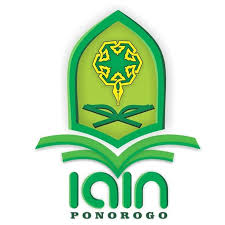 Oleh : Silvia Rahmawati Atma SaharNIM 210817069Pembimbing:Dr. Shinta Maharani, M. AK.NIP 197905252003122002JURUSAN PERBANKAN SYARIAHFAKULTAS EKONOMI DAN BISNIS ISLAMINSTITUT AGAMA ISLAM NEGERI PONOROGO2021ANALISIS FAKTOR - FAKTOR YANG MEMPENGARUHI CAPITAL ADEQUACY RATIO  PADA BANK MUAMALAT INDONESIA TAHUN 2013-2020SKRIPSIDiajukan untuk Memenuhi Sebagian Syarat Guna Memperoleh Gelar Sarjana Ekonomi Program Strata Satu (S-1)Oleh : Silvia Rahmawati Atma SaharNIM 210817069Pembimbing:Dr. Shinta Maharani, M. AK.NIP 197905252003122002JURUSAN PERBANKAN SYARIAHFAKULTAS EKONOMI DAN BISNIS ISLAMINSTITUT AGAMA ISLAM NEGERI PONOROGO2021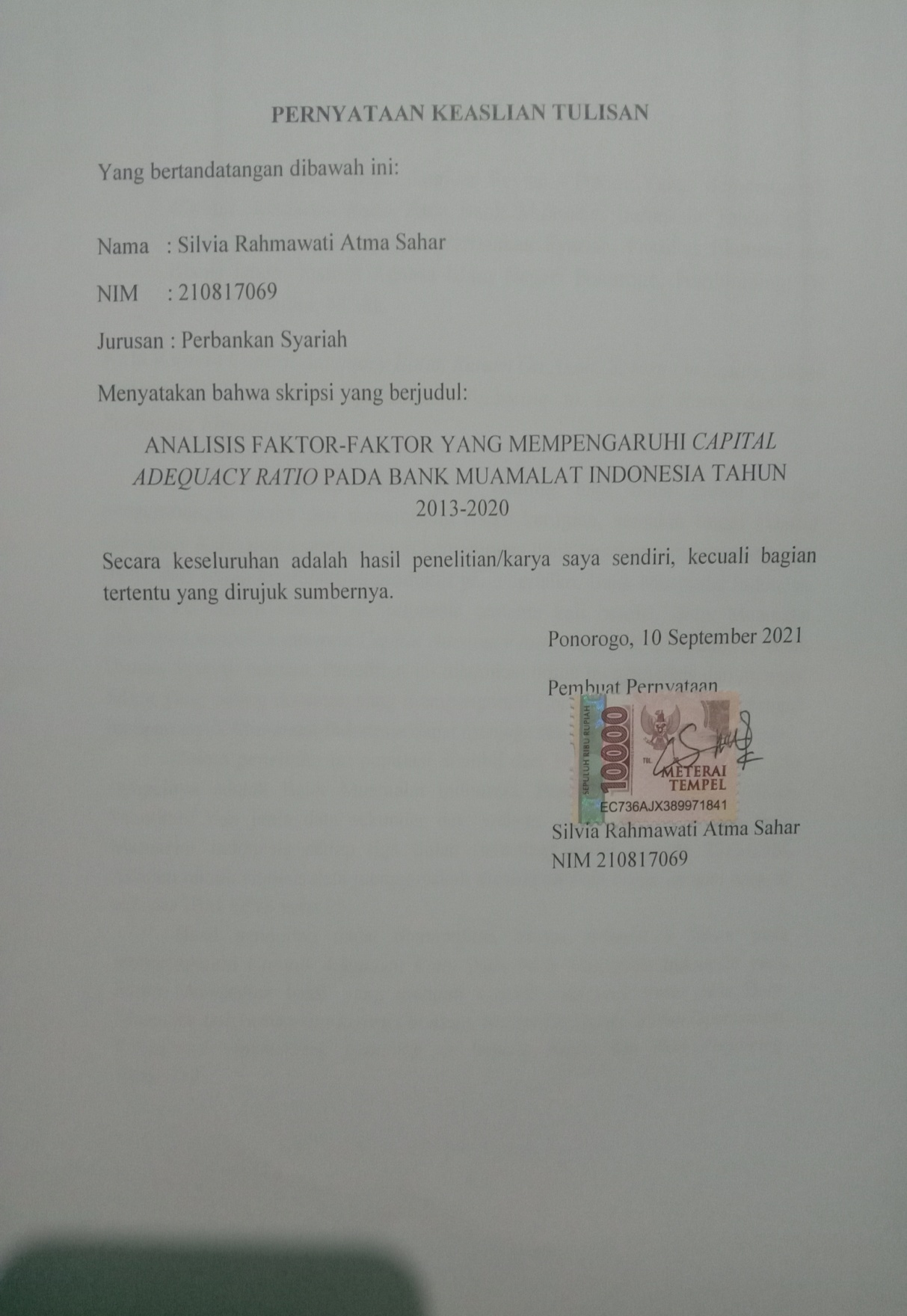 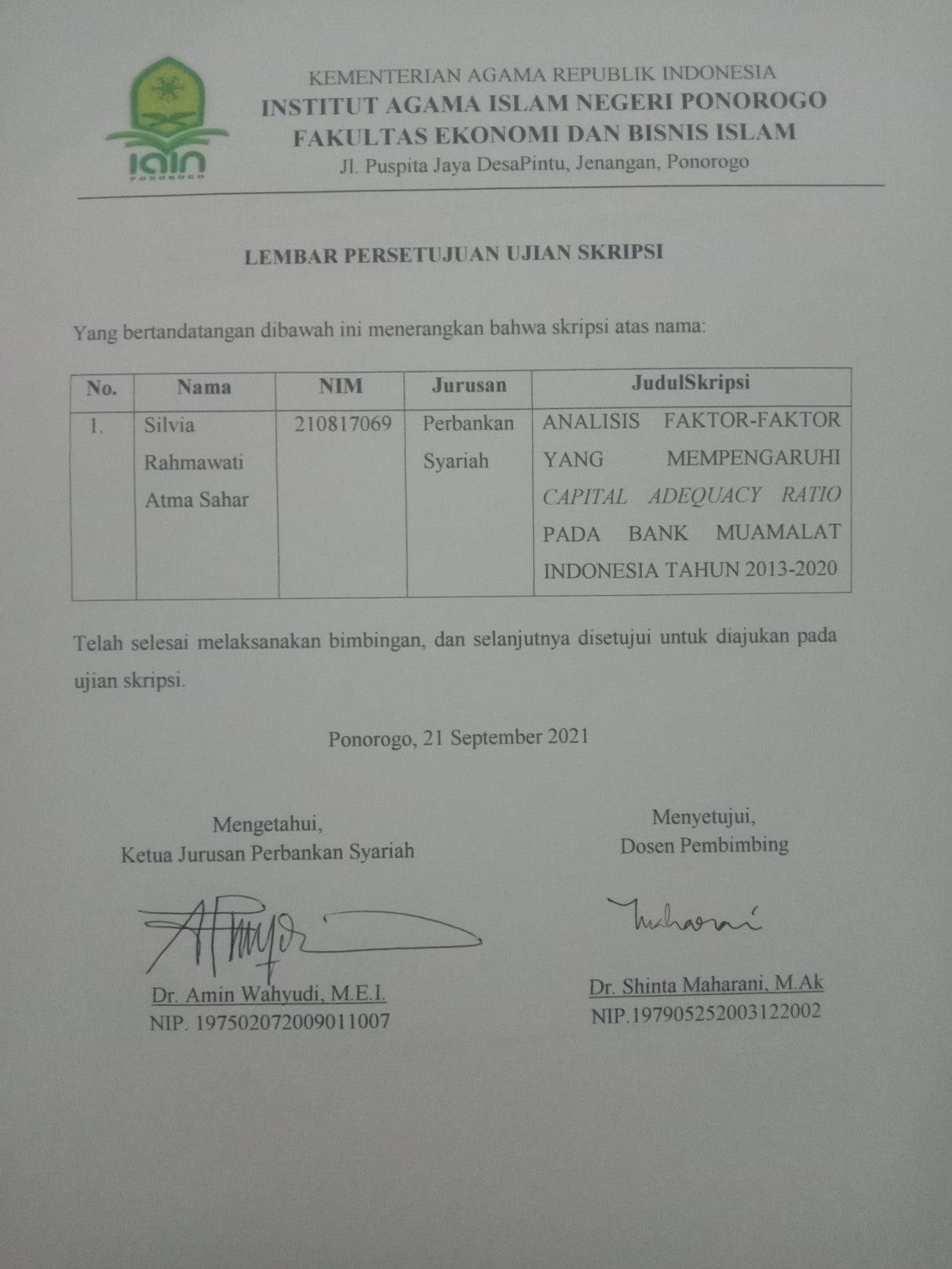 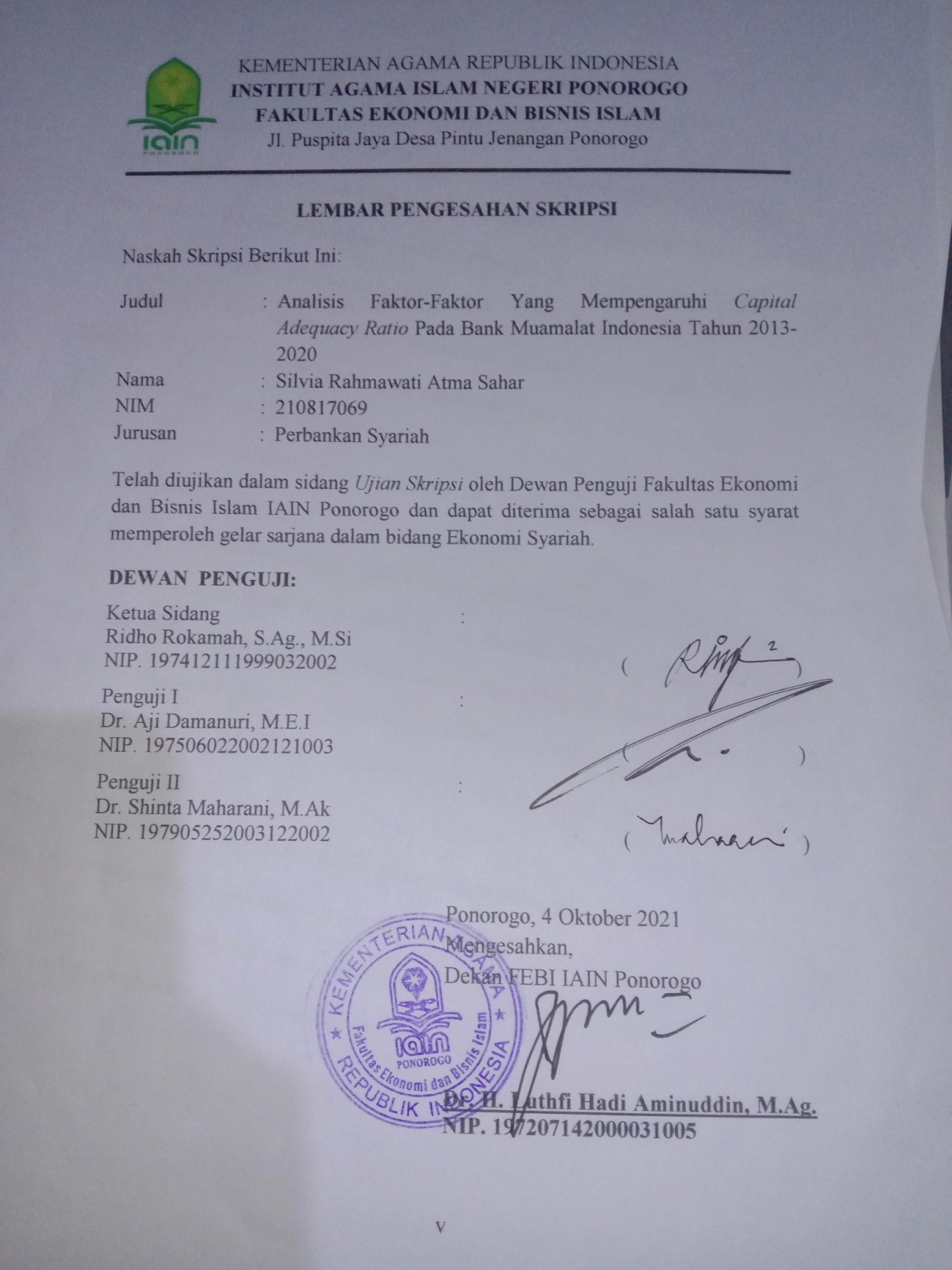 ABSTRAKRahmawati Atma Sahar, Silvia. Analisis Faktor - Faktor Yang Mempengaruhi Capital Adequacy Ratio Pada Bank Muamalat Indonesia Tahun 2013-2020. Skripsi. 2021. Jurusan Perbankan Syariah, Fakultas Ekonomi dan Bisnis Islam, Institut Agama Islam Negeri Ponorogo, Pembimbing: Dr. Shinta Maharani, M. Ak.Kata Kunci : Capital Adequacy Ratio, Return On Asset, Return On Equity, Beban Operasional Pendapatan Operasional, financing to Deposit Ratio, dan Non Perfoming Financing.Modal merupakan faktor yang penting bagi bank dalam rangka pengembangan usaha dan menampung risiko kerugian, semakin tinggi Capital Adequacy Ratio maka semakin kuat kemampuan bank tersebut untuk menanggung risiko dari setiap kredit/aktiva produktif yang berisiko. Bank Muamalat Indonesia adalah Perbankan syariah di Indonesia pertama kali berdiri. Bank Muamalat Indonesia memiliki rata-rata Capital Adequacy Ratio terendah dibanding 13 Bank Umum Syariah lainnya. Penelitian ini dilakukan untuk menganalisis dan menguji faktor yang paling dominan yang mempengaruhi Capital Adequacy Ratio dengan harapan Bank Muamalat Indonesia dapat menjaga rasio Capital Adequacy Ratio.Dalam penelitian ini populasi diambil dari 14 Bank Umum Syariah, dan  sampelnya adalah Bank Muamalat Indonesia. Peneliti menggunakan metode kuantitatif dan jenis data sekunder dari website yang diterbitkan oleh Bank Muamalat Indonesia setiap tiga bulan (triwulan) mulai periode 2013-2020. Adapun teknik analisis data menggunakan metode analisis faktor dengan bantuan sofware IBM SPSS versi 23.Hasil penelitian dapat disimpulkan bahwa terdapat 1 faktor yang mempengaruhi Capital Adequacy Ratio pada Bank Muamalat Indonesia yaitu faktor Manajemen bank, yang meliputi Capital Adequacy Ratio pada Bank Muamalat Indonesia yaitu Return On Asset, Return On Equity, Beban Operasional Pendapatan Operasional, financing to Deposit Ratio, dan Non Perfoming Financing. MOTTOيَٰٓأَيُّهَا ٱلَّذِينَ ءَامَنُوا۟ ٱتَّقُوا۟ ٱللَّهَ وَلْتَنظُرْ نَفْسٌ مَّا قَدَّمَتْ لِغَدٍ ۖ وَٱتَّقُوا۟ ٱللَّهَ ۚ إِنَّ ٱللَّهَ خَبِيرٌۢ بِمَا تَعْمَلُونَArtinya: Hai orang-orang yang beriman, bertakwalah kepada Allah dan hendaklah setiap diri memperhatikan apa yang telah diperbuatnya untuk hari esok (akhirat); dan bertakwalah kepada Allah, sesungguhnya Allah Maha Mengetahui apa yang kamu kerjakan. (Qs Al-Hashr, 59:18)PERSEMBAHANKupersembahkan skripsi ini untuk:Orang tuaku tercinta Bapak Hariyanto dan Ibuku Nurul Atiyah yang selalu mencurahkan kasih sayang dan doa-doanya untukkuAdikku Ata Sofia Sahar yang selalu memberiku semangatSahabatku Latifatul Patimah yang selalu memberiku support dan semangatTeman-temanku semua, keberadaanmu melengkapi semangat dan perjuangan hidupkuSeluruh pihak yang membantu penulis dalam penyelesaian penulisan skripsi ini dan tidak dapat disebutkan satu per satu.Atas segala kekurangan dan ketidaksempurnaan skripsi ini, penulis sangat mengharapkan masukan, kritik, dan saran yang bersifat membangun kearah perbaikan dan penyempurnaan skripsi ini, agar dalam penyusunan karya tulis selanjutnya dapat lebih baik.Penulis berharap semoga skripsi ini dapat bermanfaat bagi seluruh pihak dan semoga segala amal baik yang telah diberikan kepada penulis mendapat balasan dari Allah SWT.KATA PENGANTARPuji syukur Al-hamdulillah penulis haturkan kehadirat Allah SWT, karena berkah rahmat dan hidayah-Nyalah penulis dapat menyelesaikan skripsi ini dengan judul “Analisis faktor-faktor yang mempengaruhi Capital Adequacy Ratio pada Bank Muamalat Indonesia tahun 2013-2020” dengan baik.Sholawat dan salam semoga senantiasa terlimpahkan kepada Nabi Muhammad SAW, keluarga beserta para sahabatnya yang senantiasa berpegang teguh memperjuangkan Agama Allah.Suatu kesyukuran dan kebahagiaan yang tak terhingga penulis haturkan banyak terima kasih kepada:Ibu Dr. Hj Evi Muafiah, M.Ag., selaku rector IAIN Ponorogo yang telah memberikan kesempatan penulis menimba ilmu di Almamater tercintaBapak Dr. H. Luthfi Hadi Aminuddin, M.Ag., selaku Dekan Fakultas Ekonomi dan Bisnis Islam IAIN Ponorogo yang telah membantu melancarkan proses pendidikan penulis di Fakultas ekonomi dan Bisnis Islam Hingga menyelesaikan skripsi ini.Bapak Amin Wahyudi, S.Ag., M.E.I selaku ketua jurusan Perbankan Syariah yang selalu memberi motivasi dalam penyelesaian skripsi ini.Ibu Dr. Shinta Maharani, M. Ak selaku pembimbing yang telah memberikan waktu dan tenaganya sehingga dapat terselesainya skripsi ini.Semua pihak yang telah membantu penulis dalam penyusunan skripsi yang tidak mungkin kami sebutkan satu persatu.Selanjutnya penulis menyadari bahwa skripsi ini masih jauh dari kesempurnaan, untuk itu segala kritik dan saran sangat penulis harapkan demi perbaikan. Dan akhirnya semoga skripsi ini memberi manfaat khususnya bagi penulis dan umunya bagi para pembaca. Ponorogo, 04 Oktober 2021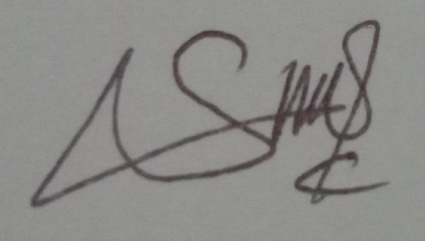 Silvia Rahmawati Atma SaharNIM: 210817069DAFTAR TABELDAFTAR GAMBARBAB IPENDAHULUANLatar Belakang MasalahSektor perbankan merupakan salah satu sektor penting dalam perekonomian Indonesia, karena perbankan merupakan salah satu dasar yang menggerakkan perekonomian mengingat fungsinya sebagai lembaga intermediasi, penyelenggara transaksi pembayaran, serta alat transmisi kebijakan moneter. Juga berfungsi untuk menghimpun dana dari masyarakat dan memobilisasi dana masyarakat tersebut dengan menyalurkan kembali kepada masyarakat dalam bentuk aktifitas pemanfaatan dana atau investasi. Bank harus menjaga kepercayaan masyarakat dengan menjamin likuiditas juga beroperasi secara efektif dan efisien untuk mencapai profitabilitas yang tinggi.Modal merupakan faktor yang penting bagi bank dalam rangka pengembangan usaha dan menampung risiko kerugian, semakin tinggi CAR maka semakin kuat kemampuan bank tersebut untuk menanggung risiko dari setiap kredit/aktiva produktif yang berisiko. Dalam hal itu, kegiatan perbankan Indonesia dewasa ini telah secara bertahap mengikuti globalisasi perbankan. Oleh karena itu, agar perbankan Indonesia dapat berkembang secara sehat dan mampu bersaing dengan perbankan Internasional, maka permodalan bank perlu disesuaikan dengan ukuran yang berlaku secara Internasional. Dengan pertimbangan tersebut, maka Direksi Bank Indonesia dengan surat keputusan No. 23/67/KEP/DIR tanggal 28 Februari 1991, telah menetapkan ketentuan mengenai kewajiban penyediaan modal minimum bagi bank, yang didasarkan kepada standar yang ditetapkan oleh Bank For International Settelements (BIS) sebesar 8%.Sesuai dengan prinsip-prinsip yang dianut oleh Bank For International Settelements, kewajiban penyediaan modal minimum bagi bank didasarkan pada risiko aktiva dalam arti luas, baik aktiva yang tercantum dalam neraca maupun aktiva yang bersifat administratif, contingency atau komitmen yang disediakan oleh bank bagi pihak ketiga. Seperti diketahui risiko terhadap aktiva dalam arti luas dapat timbul, baik dalam bentuk risiko kredit maupun risiko yang terjadi karena fluktuasi harga surat-surat berharga dan tingkat bunga serta nilai tukar valuta asing.Capital Adequacy Ratio adalah rasio kinerja bank yang digunakan untuk mengukur kecukupan modal yang dimiliki bank untuk menunjang aktiva yang mengandung atau menghasilkan risiko, misalnya kredit yang diberikan. Capital Adequacy Ratio adalah rasio keuangan yang memberikan indikasi apakah permodalan yang ada telah memadai (adequate) untuk menutup rasio kerugian yang akan mengurangi CAR menurut standart BIS (Bank for International Settlements) minimum sebesar 8%. Capital Adequacy Ratio (CAR) penting bagi bank karena Capital Adequacy Ratio (CAR) digunakan untuk mengukur tingkat kecukupan modal perbankan dalam ekspansi bisnisnya dalam mengelola modal yang dimilikinya.Berikut tabel rata-rata Capital Adequacy Ratio (CAR) Bank Umum Syariah tahun 2016-2020 :Tabel 1.1Rata-rata Capital Adequacy Ratio (CAR) Bank Umum Syariah di Indonesia tahun 2016-2020Sumber: Web resmi masing-masing BankBerdasarkan Tabel 1.1 diketahui bahwa Capital Adequacy Ratio (CAR) pada Bank Umum Syariah yang memiliki rata-rata terbesar adalah Bank Tabungan Pensiunan Nasional Syariah sebesar 37,528, dan rata-rata Capital Adequacy Ratio (CAR) terendah adalah Bank Muamalat Indonesia sebesar 13,266. Perbankan syariah di Indonesia pertama kali adalah Bank Muamalat Indonesia (BMI). Bank Muamalat Indonesia lahir sebagai hasil kerja regu perbankan MUI. Akta pendirian PT Bank Muamalat Indonesia ditandatangani pada bertepatan pada 1 November 1991. Pada saat penandatanganan akta pendirian ini terkumpul komitmen pembelian saham sebanyak Rp 84 miliyar. Bertepatan pada 3 November 1991, dalam kegiatan silaturahmi presiden di istana Bogor bisa dipadati dengan total komitmen modal disetor dini sebesar Rp 106.126.382.000,00. Dengan modal awal tersebut, pada 1 Mei 1992 Bank Muamalat Indonesia mulai beroperasi titik sampai september 1999, Bank Muamalat Indonesia sudah mempunyai lebih 45 otlet yang tersebar di Jakarta, Bandung, Semarang, Surabaya, Balikpapan, dan Makassar.Kondisi kesehatan sebuah bank dapat dilihat dari laporan keuangannya, apakah terjadi kenaikan atau penurunan. Dengan analisis laporan keuangan yang tepat, sebuah bank dapat lebih mengoptimalkan penyusunan rencana strategis kedepannya dalam meminimalisasi risiko keuangan yang dapat terjadi. Untuk itu, sebagai salah satu alat untuk mengukur pemenuhan kewajiban permodalan dapat dihitung dengan menggunakan rasio Capital Adequacy Ratio (CAR). Perkembangan Capital Adequacy Ratio (CAR) pada Bank Muamalat Indonesia ditunjukkan pada gambar 1.1Gambar 1.1Perkembangan Capital Adequacy Ratio Bank Muamalat Indonesia tahun 2013-2020Berdasarkan gambar 1.1 dapat diketahui bahwa Capital Adequacy Ratio Bank Muamalat Indonesia tahun 2013-2020 mengalami kenaikan dan penurunan yang tidak konsisten. Melihat kondisi tersebut, kinerja Bank Muamalat Indonesia menunjukkan nilai Capital Adequacy Ratio (CAR) naik turun yang dapat mempengaruhi kinerja operasional pada periode berikutnya, sehingga perlu dikaji faktor-faktor yang harus diperhatikan oleh kalangan perbankan untuk menjaga agar mencapai nilai Capital Adequacy Ratio (CAR) yang ideal atau setidaknya tidak mengalami penurunan. Menurunnya Capital Adequacy Ratio (CAR) bisa berakibat menurunnya kemampuan bank dalam menyalurkan pembiayaan dan jika cenderung terus-menerus menurun, maka dikhawatirkan tidak memiliki kemampuan modal yang cukup untuk meredam kemungkinan timbulnya risiko. Berdasarkan fenomena tersebut, peneliti tertarik untuk menjadikan Bank Muamalat Indonesia sebagai objek penelitian. Secara teoritis, faktor-faktor yang dapat mempengaruhi Capital Adequacy Ratio (CAR) adalah kinerja keuangan bank yang terdiri dari kinerja likuiditas, kualitas aktiva, efisiensi, dan profitabilitas. Kinerja likuiditas adalah kemampuan bank untuk memenuhi kewajiban jangka pendek yang jatuh tempo. Kinerja likuiditas dapat diukur dengan rasio keuangan Financing To Deposit Ratio (FDR). Pengaruh Financing To Deposit Ratio (FDR) terhadap Capital Adequacy Ratio (CAR) adalah negative.Kinerja kualitas aktiva adalah tingkat kemampuan aktiva yang dimiliki bank untuk dapat memberikan penghasilan. Kinerja kualitas aktiva dapat diukur dengan rasio keuangan Non Performing Financing (NPF). Pengaruh Non Performing Financing (NPF) terhadap Capital Adequacy Ratio (CAR) adalah negative.Kinerja Efisiensi merupakan kemampuan bank dalam menggunakan faktor-faktor produksinya secara efektif. Kinerja efisiensi dapat diukur dengan rasio keuangan yang diukur dengan Beban Operasional terhadap Pendapatan Operasional (BOPO). Pengaruh Beban Operasional terhadap Pendapatan Operasional (BOPO) terhadap Capital Adequacy Ratio (CAR) adalah negative.Kinerja profitabilitas merupakan kinerja yang menunjukkan kemampuan bank dalam menghasilkan laba. Kinerja profitabilitas dapat diukur dengan rasio keuangan Return On Assets (ROA) dan Return On Equity  (ROE). Pengaruh Return On Assets (ROA) dan Return On Equity (ROE) terhadap Capital Adequacy Ratio (CAR) adalah positif.Berikut tabel Capital Adequacy Ratio (CAR) dan Financing To Deposit Ratio (FDR):Tabel 1.2Capital Adequacy Ratio (CAR) dan Financing To Deposit Ratio (FDR)Sumber: Data sekunder diolah, 2021Berdasarkan teori pengaruh Financing To Deposit Ratio (FDR) terhadap Capital Adequacy Ratio (CAR) adalah negative jadi, apabila Financing To Deposit Ratio (FDR) naik maka Capital Adequacy Ratio (CAR) turun. Namun faktanya berdasarkan Tabel 1.2 menunjukkan bahwa ditahun 2014 dan 2018 Capital Adequacy Ratio (CAR) turun Financing To Deposit Ratio (FDR) juga turun, begitu juga ditahun 2016, dan 2019 Capital Adequacy Ratio (CAR) naik Financing To Deposit Ratio (FDR)  juga naik.Berikut tabel Capital Adequacy Ratio (CAR) dan Non Performing Financing (NPF):Tabel 1.3Capital Adequacy Ratio (CAR) dan Non Performing Financing (NPF)Sumber: Data sekunder diolah, 2021Berdasarkan teori pengaruh Non Performing Financing (NPF) terhadap Capital Adequacy Ratio (CAR) adalah negative jadi, apabila Non Performing Financing (NPF) naik maka Capital Adequacy Ratio (CAR) turun. Namun faktanya berdasarkan Tabel 1.3 menunjukkan bahwa ditahun 2015 dan 2018 Capital Adequacy Ratio (CAR) turun Non Performing Financing (NPF) juga turun. begitu juga ditahun 2017, dan 2019 Capital Adequacy Ratio (CAR) naik Non Performing Financing (NPF)  juga naik.Berikut tabel Capital Adequacy Ratio (CAR) dan Beban Operasional terhadap Pendapatan Operasional (BOPO):Tabel 1.4Capital Adequacy Ratio (CAR) dan Beban Operasional terhadap Pendapatan Operasional (BOPO)Sumber: Data sekunder diolah, 2021Berdasarkan teori pengaruh Beban Operasional terhadap Pendapatan Operasional (BOPO) terhadap Capital Adequacy Ratio (CAR) adalah negative jadi, apabila Beban Operasional terhadap Pendapatan Operasional (BOPO) naik maka Capital Adequacy Ratio (CAR) turun. Namun faktanya berdasarkan Tabel 1.4 ditahun 2016 dan 2019 Capital Adequacy Ratio (CAR) naik Beban Operasional terhadap Pendapatan Operasional (BOPO) juga naik.Berikut tabel Capital Adequacy Ratio (CAR) dan Return On Assets (ROA):Tabel 1.5Capital Adequacy Ratio (CAR) dan Return On Assets (ROA)Sumber: Data sekunder diolah, 2021Berdasarkan teori pengaruh Return On Assets (ROA) terhadap Capital Adequacy Ratio (CAR) adalah positif jadi, apabila Return On Assets (ROA) naik maka Capital Adequacy Ratio (CAR) juga naik. Namun faktanya berdasarkan Tabel 1.5 ditahun 2015 Capital Adequacy Ratio (CAR) turun Return On Assets (ROA) naik dan tahun 2016, 2017, 2019 Capital Adequacy Ratio (CAR) naik Return On Assets (ROA) turun.Berikut tabel Capital Adequacy Ratio (CAR) dan Return On Equity (ROE):Tabel 1.6Capital Adequacy Ratio (CAR) dan Return On Equity (ROE)Sumber: Data sekunder diolah, 2021Berdasarkan teori pengaruh Return On Equity (ROE) terhadap Capital Adequacy Ratio (CAR) adalah positif jadi, apabila Return On Equity (ROE) naik maka Capital Adequacy Ratio (CAR) juga naik. Namun faktanya berdasarkan Tabel 1.6 ditahun 2015 dan 2018 Capital Adequacy Ratio (CAR) turun  Return On Equity (ROE) naik dan tahun 2016, 2017, 2019, dan 2020 Capital Adequacy Ratio (CAR) naik Return On Equity (ROE) turun.Dari tabel dan penjelasan diatas Bank Muamalat Indonesia memiliki nilai rata-rata Capital Adequacy Ratio (CAR) paling rendah dan variabel Financing To Deposit Ratio (FDR), Non Performing Financing (NPF), Beban Operasional terhadap Pendapatan Operasional (BOPO),  Return On Assets (ROA), dan Return On Equity (ROE) terdapat ketidaksesuaian antara teori dengan fakta yang terjadi pada laporan keuangan Bank Muamalat Indonesia. Maka penelitian ini bertujuan untuk mengetahui faktor-faktor yang mempengaruhi Capital Adequacy Ratio pada Bank Muamalat Indonesia dengan judul penelitian “Analisis Faktor-Faktor Yang Mempengaruhi Capital Adequacy Ratio (CAR) Pada Bank Muamalat Indonesia Tahun 2013–2020”Rumusan MasalahBerdasarkan uraian latar belakang diatas, maka rumusan masalah yang diajukan dalam penelitian ini adalah sebagai berikut :Apakah terdapat faktor yang mempengaruhi Capital Adequacy Ratio Bank Muamalat Indonesia Periode 2013-2020 ?Faktor apa yang paling dominan mempengaruhi Capital Adequacy Ratio Bank Muamalat Indonesia Periode 2013-2020 ?Tujuan PenelitianBerdasarkan rumusan masalah diatas, penelitian ini bertujuan untuk :Untuk menguji dan menganalisis faktor-faktor yang mempengaruhi Capital Adequacy Ratio pada Bank Muamalat Indonesia Periode 2013-2020 Untuk menguji dan menganalisis faktor apa yang paling dominan mempengaruhi Capital Adequacy Ratio Bank Muamalat Indonesia Periode 2013-2020Manfaat PenelitianAdapun manfaat dari penelitian ini adalah sebagai berikut :Secara TeoritisMengembangkan ilmu perbankan syariah.PraktisHasil penelitian ini diharapkan dapat digunakan sebagai bahan pertimbangan terkait Capital Adequacy Ratio khususnya pada Bank Muamalat Indonesia, Bank Umum Syariah (BUS), dan Unit Usaha Syariah (UUS) sehingga dapat dijadikan sebagai bahan pertimbangan dan masukan bagi Bank Muamalat Indonesia dan lembaga keuangan syariah lainnya.Sistematika PembahasanSistematika yang dimaksut disini adalah runtutan persoalan yang dirangkai dalam bentuk tulisan untuk membahas rencana penyusunan skripsi secara keseluruhan dari permulaan hingga akhir, guna menghindari permasalahan yang tidak terarah. Sistematika pembahasan tersebut adalah : BAB I PENDAHULUAN : Pada bab ini membahas tentang latar belakang masalah penelitian, rumusan masalah, tujuan penelitian, manfaat penelitian dan sistematika pembahasan. Dalam bab ini dipaparkan latar belakang masalah pemilihan judul tentang analisis faktor-faktor yang mempengaruhi Capital Adequacy Ratio Bank Muamalat Indonesia Periode 2016-2019, dipaparkan rumusan masalah agar jelas letak permasalahan, adapun tujuan dan manfaat agar pembaca memahami penelitian ini.BAB II LANDASAN TEORI : Pada bab ini membahas tentang landasan teori yang relevan dengan variabel penelitian. Kajian penelitian terdahulu yang relevan terhadap penelitian ini. Kerangka pemikiran dan hipotesis juga dipaparkan dalam bab ini.BAB III METODE PENELITIAN : Pada bab ini membahas tentang rancangan penelitian, variabel penelitian dan definisi operasional, populasi dan sampel, jenis dan sumber data, serta teknik analisis data.BAB IV HASIL DAN PEMBAHASAN : Bab ini berisi tentang hasil pengujian, pengolahan data, dan analisis data, baik analisis secara deskriptif ataupun analisis mengenai hipotesis yang telah diajukan.BAB V PENUTUP : Bab ini memaparkan tentang kesimpulan dan saran atas hasil analisis data yang telah dilakukan oleh peneliti.BAB IILANDASAN TEORIDeskripsi TeoriCapital Adequacy Ratio (CAR)Capital Adequacy Ratio adalah rasio yang menunjukkan seberapa jauh seluruh aktiva bank yang mengandung risiko (kredit, surat berharga, tagihan pada bank lain) ikut dibiayai dari dana modal bank sendiri, selain memperoleh dana dari sumber-sumber diluar bank, seperti dana yang dihimpun dari dana masyarakat dan pinjaman (utang). Dengan kata lain, Capital Adequacy Ratio ini adalah rasio kinerja bank yang digunakan untuk mengukur kecukupan modal yang di miliki bank untuk menunjang aktiva yang mengandung risiko, misalnya kredit yang diberikan.Capital Adequacy Ratio adalah rasio kecukupan modal bank atau merupakan kemampuan bank dalam permodalan yang ada untuk menutup kemungkinan kerugian didalam perkreditan atau dalam perdagangan surat-surat berharga. Menurut Mulyono, Capital Adequacy Ratio merupakan perbandingan antara equity capital dan aktiva totl loans dan securities.Capital Adequacy Ratio adalah rasio keuangan yang memberikan indikasi apakah permodalan yang ada telah memadai (adequate) untuk menutup rasio kerugian yang akan mengurangi Capital Adequacy Ratio menurut standar BIS (Bank For International Settlements) minimum sebesar 8% jika kurang dari itu akan dikenakan sanksi oleh bank sentral.Capital Adequacy Ratio adalah rasio solvabilitas untuk mengukur kemampuan bank dalam memenuhi kewajiban jangka panjangnya atau kemampuan bank untuk memenuhi kewajiban jika terjadi likuiditas pada bank. Rasio ini mengukur seberapa jauh aktiva bank yang mengandung risiko ikut dibiayai modal sendiri.Berdasarkan dari beberapa definisi Capital Adequacy Ratio, disimpulkan sebagai rasio yang mengukur kemampuan modal untuk menutup kemungkinan aktiva yang mengandung risiko atas kredit yang diberikan beserta kerugian pada surat berharga, dan tagihan pada bank lain. Semakin tinggi Capital Adequacy Ratio semakin baik kondisi sebuah bank, karena modalnya semakin mampu untuk menutupi aktiva yang berisiko. Besarnya Capital Adequacy Ratio diukur dari rasio antara modal sendiri terhadap aktiva tertimbang menurut risiko (ATMR).Dari teori diatas dapat dijelaskan bahwa perhitungan penyediaan modal minimum atau kecukupan modal bank (Capital Adequacy Ratio) didasarkan pada rasio atau perbandingan antara modal yang dimiliki bank dari jumlah Aktiva Tertimbsng Menurut Risiko (ATMR). Modal sendiri adalah total modal yang berasal dari perusahaan (bank) yang terdiri dari modal disetor, laba tak dibagi, dan cadangan yang dibentuk bank. ATMR merupakan penjumlahan ATMR aktiva neraca (aktiva yang tercantum dalam neraca) dan ATMR aktiva administratif (aktiva yang bersifat administratif).Menurut Mulyono, modal bank terdiri atas modal inti dan modal pelengkap :Modal inti terdiri atas modal disetor dan cadangan-cadangan yang dibentuk dari laba setelah pajak dan laba yang diperoleh setelah diperhitungkan pajak. Secara teoritis, modal inti dapat berupa:Modal disetor, yaitu modal yang telah disetor oleh pemiliknya.Agio Saham, selisih lebih setoran modal yang diterima bank akibat harga saham yang melebihi nilai nominalnya.Modal Sumbangan, yaitu modal yang diperoleh kembali dari sumbangan saham, termasuk modal selisih antara nilai yang tercatat dan harga jual saham tersebut terjual.Cadangan Umum, yaitu cadangan yang dibentuk dari penyisihan laba yang ditahan atau dari laba bersih setelah pajak dan mendapat persetujuan rapat umum pemegang saham/rapat anggota sesuai dengan ketentuan pendirian/anggaran dasar masing-masing bank.Cadangan tujuan, yaitu bagian laba setelah dikurangi pajak yang telah disisihkan untuk tujuan tertentu dan telah mendapat persetujuan RUPS/Rapat Anggota.Laba ditahan, yaitu saldo laba bersih setelah dikurangi pajak oleh RUPS atau rapat anggota diputuskan untuk tidak dibagikan.Laba Tahun Lalu, yaitu seluruh laba bersih tahun lalu setelah diperhitungkan pajak dan belum ditetapkan penggunaannya oleh RUPS atau rapat anggota.Laba Tahun Berjalan, yaitu laba yang telah diperoleh dalam tahun buku yang sedang berjalan setelah dikurangi taksiran utang pajak. Jumlah laba tahun buku berjalan tersebut diperhitungkan sebagai modal inti hanya sebesar 50%.Modal Pelengkap, yaitu modal yang terdiri atsa cadangan-cadangan yang dibentuk tidak berasal dari laba, modal pinjaman, serta pinjaman subordinasi. Secara terperinci sebagai berikut:Cadangan revaluasi aktiva tetap, yaitu cadangan yang dibentuk dari selisih penilaian kembali aktiva tetap yang telah mendapat persetujuan dari dirjen.PajakCadangan pengahsilan aktiva produktif, yaitu cadangan yang dibentuk dengan membebani laba rugi tahun berjalan dengan maksud menampung kerugian yang mungkin timbul sebagai akibat tidak diterimanya kembali dari keseluruhan aktiva produktif.Modal pinjaman, yaitu utang yang didukung oleh instrument atau warkat yang memiliki sifat seperti modal.Pinjaman subodinasi, yaitu pinjaman yang memenuhi syarat-syarat sebagai berikut :(a) Ada perjanjian tertulis antara banj dengan pemberi pinjaman.(b) Mendapat persetujuan terlebih dahulu dari Bank Indonesia.(c) Tidak dijamin oleh bank yang bersangkutan dan telah disetor penuh.(d) Minimal berjangka waktu 5 tahun.(e) Pelunasan sebelum jatuh tempo harus mendapat persetujuan dari Bank Indonesia dan dengan pelunsan tersebut permodalan bank tetap sehat.(f) Hak tagihnya jika terjadi likuidasi berlaku paling akhir dari segala pinjaman yang ada (kedudukannya sama dengan modal).Perlu diketahui bahwa Capital Adequacy Ratio (CAR) merupakan perbandingan antara modal dengan aktiva tertimbang menurut risiko (ATMR).Berdasarkan rumus diatas dapat disimpulkan secara teoritis, bahwa pencapaian sasaran CAR 8% dapat dikelola :Pada sisi pembilangPada sisi penyebut saja, atauSekaligus kedua sisiUntuk mengetahui besarnya ATMR, diperlukan penghitungan dari hasil perkalian nilai nominal aktiva dengan bobot risiko masing-masing aktiva yang bersangkutan sesuai dengan besarnya kadar risiko yang terkandung dalam masing-masing elemen aktiva itu sendiri, atau bobot risiko pinjaman atau sifat barang jaminan.ATMR bagi bank didasarkan pada risiko aktiva. Dalam arti luas hal itu meliputi elemen-elemen aktiva yang tercantum dalam neraca (On Balance Sheet) dan kewajiban yang masih bersifat administratif (Off Balance Sheet) sebagaimana tercermin pada kewajiban yang masih bersifat kontinjen atau komitmen yang disediakan oleh bank bagi pihak ketiga, aktiva yang paling tidak berisiko diberi bobot 0% dan aktiva yang paling berisiko diberi bobot 100%. Dengan demikian ATMR menunjukkan nilai aktiva berisiko yang memerlukan antisipasi modal dalam jumlah yang cukup. Atau dapat dirumuskan:ATMR = Aktiva Neraca + Aktiva AdministratifDalam menelaah ATMR pada bank syariah, terlebih dahulu harus dipertimbangkan bahwa aktiva bank syariah dapat dibagi atas :Aktiva yang di danai oleh modal sendiri dan kewajiban atau hutang (wadiah atau qard dan sejenisnya), risikonya ditanggung oleh modal sendiri.Aktiva yang didanai oleh rekening bagi hasil (Profit and loss sharing investment account) yaitu Mudharabah (baik general investment account/mudharabah mutlaqah) yang tercatat pada neraca on balance sheet maupun restriment account/mudharabah muqayyadah yang dicatat pada rekening administrative off balance sheet, risikonya ditanggung oleh dana rekening bagi hasil itu sendiri.Berdasarkan pembagian jenis aktiva tersebut, maka pada prinsipnya bobot risiko syariah terdiri atas :Aktiva yang dibiayai oleh modal bank sendiri atau dana pinjaman (wadiah, qard dan sejenisnya) adalah 100%.Aktiva yang dibiayai oleh pemegang rekening bagi hasil (baik general maupun restriced account) adalah 50%.Disamping harus menjaga keseimbangan struktur permodalannya agar tetap besar, modal inti adalah minimum sebesar 4% dari ATMR dan selebihnya 4% lagi dapat dipenuhi dari modal pelengkap, sepanjang bank yang bersangkutan masih mampu meningkatkan modal pelengkap sampai mencapai jumlah melebihi atau sekurang-kurangnya sebesar 4% dari ATMR.Penurunan ATMR dapat dilakukan melalui penurunan total nominal aktiva neraca itu sendiri, maupun melalui perubahan atau pertukaran komposisi dari elemen-elemen aktiva, yaitu elemen aktiva yang memiliki tingkat atau bobot risiko rendah tanpa penurunan total nominal aktiva neraca.Sebagaimana diketahui PPAP dengan batas maksimum 1,25% dari ATMR merupakan salah satu elemen dari modal pelengkap. Oleh karena itu, pada saat orientasi pada peningkatan modal, perlu dijaga keseimbangan antara pemenuhan PPAP dengan pemenuhan syarat sehat bagi unsure kualitas asset. Dengan kata lain, CAR 8% berarti jumlah capital adalah 8% dari ATMR, atau sebaliknya jumlah ATMR adalah sebesar 12,5 kali modal yang tersedia atau dimiliki bank yang bersangkutan.Return On Asset (ROA)Return On Asset (ROA) digunakan untuk mengetahui kemampuan bank menghasilkan keuntungan secara relative dibandingkan dengan nilai total asetnya. Bank Indonesia biasanya tidak memberlakukan ketentuan yang ketat terhadap rasio Return On Asset (ROA). Sepanjang suatu Bank tidak mengalami kerugian atau tidak ada tanda-tanda atau kecenderungan untuk mengalami kerugian pada masa yang akan datang, bagi bank sentral hal tersebut cukup dapat dipahami.Menurut Abdullah, manfaat atau kegunaan dari Return On Asset (ROA) yaitu:Sifatnya yang menyeluruh. Jika perusahaan telah menjalankan akuntansi yang baik maka manajemen dapat menggunakan Return On Asset (ROA) dalam mengukur efisiensi penggunaan modal kerja, efisiensi produk dan efisiensi bagian penjualan.Return On Asset (ROA) digunakan sebagai perbandingan guna mengukur efisiensi penggunaan modal pada perusahaan dengan perusahaan lain yang sifatnya sejenis.Return On Asset (ROA) digunakan untuk menilai atau mengukur efisiensi tindakan yang dilakukan oleh divisi atau bagian, yaitu dengan mengarahkan semua biaya dan modal kedalam bagian yang bersangkutan.Return On Asset (ROA) digunakan untuk mengukur rentabilitas dari masing-masing produk yang dihasilkan oleh perusahaan atau bank dan juga sebagai pengendali suatu perusahaan.Return On Equity (ROE)Return on Equity (ROE) merupakan rasio profitabilitas atau rentabilitas yang digunakan untuk mengukur efisiensi kinerja perusahaan. Menurut Kasmir, rasio profitabilitas atau rasio rentabilitas ini dibagi menjadi dua bagian yaitu :Rentabilitas Ekonomi, yaitu dengan membandingkan laba usaha dengan seluruh modal (modal sendiri dan asing);Rentabilitas usaha (sendiri), yaitu dengan membandingkan laba yang disediakan untuk pemilik dengan modal sendiri.Biaya Operasional Pendapatan Operasional (BOPO)Kesuksesan suatu bank berdasarkan pada penilaian kuantitatif terhadap rentabilitas bank yang dapat diukur dengan menggunakan rasio beban operasional terhadap pendapatan operasional. Rasio Beban Operasional digunakan sebagai tolak ukur dari tingkat efisiensi dan kemampuan bank dalam menjalankan operasinya. Rasio Beban Operasional terhadap Pendapatan Operasional (BOPO) sering juga disebut rasio efisiensi yang berguna sebagai tolak ukur dari kemampuan manajemen bank dalam mengendalikan beban operasional terhadap pendapatan operasional. Semakin kecil Beban Operasional terhadap Pendapatan Operasional (BOPO) menunjukkan semakin efisien bank dalam menjalankan aktifitas usahanya. Suatu bank dapat dimasukkan dalam kategori sehat apabila memiliki rasio Beban Operasional terhadap Pendapatan Operasional (BOPO) tidak melebihi 93,5%.Non Performing Financing (NPF)Non Performing Financing (NPF) adalah rasio pembiayaan bermasalah terhadap total pembiayaan. Dalam dunia perbankan NPF juga disebut NPL atau Non Performing Loan yang intinya merupakan pembiayaan yang sedang mengalami kemacetan dalam pelunasannya yang terjadi karena faktor yang disengaja ataupun faktor yang tidak disengaja. NPF merupakan salah satu permasalahan terbesar bagi perbankan karena NPF merupakan Penyebab utama kegagalan bank. NPF adalah rasio Perbandingan antara pembiayaan yang dikategorikan bermasalah dengan total pembiayaan yang telah disalurkan. Batas aman dari besarnya NPF adalah sebesar 5% jika bank memiliki rasio NPF lebih dari 5% maka akan mempengaruhi penilaian tingkat kesehatan bank yang bersangkutan. Dengan adanya pembiayaan bermasalah, maka bank harus menyediakan biaya pencadangan, yaitu Penyisihan Penghapusan Aktiva (PPA). Pembentukan cadangan umum PPA untuk Aktiva Produktif ditetapkan paling rendah 1% dari seluruh Aktiva Produktif yang digolongkan lancar.Financing to Deposit Ratio (FDR)Financing to Deposit Ratio (FDR) adalah perbandingan antara pembiayaan yang diberikan oleh bank dengan dana pihak ketiga yang berhasil dikerahkan oleh bank. Rasio FDR merupakan indikator dari likuiditas bank, semakin tinggi nilai FDR berarti likuiditas bank tersebut semakin berkurang. Bank Indonesia menetapkan besarnya FDR tidak boleh melebihi 110%, yang berarti bank boleh memberikan kredit atau pembiayaan melebihi jumlah dana pihak ketiga yang berhasil dihimpun asalkan tidak melebihi 110%. Rasio FDR yang tinggi menunjukkan bahwa BPRS meminjamkan seluruh dananya (loan-up) atau relatif tidak likuid (illiquid). Semakin banyak dana yang dikeluarkan dalam pembiayaan, maka semakin tinggi FDR, dan kemungkinan terjadi risiko pembiayaan bermasalah semakin tinggi pula. Artinya, besarnya rasio FDR sebuah bank akan berpengaruh terhadap tingginya risiko kredit macet atau NPF.Kajian PustakaTabel 2.1Penelitian TerdahuluSumber: Data diolah, 2021Dari penelitian-penelitian yang telah dilakukan oleh beberapa peneliti terdahulu, peneliti mengakui bukan hanya peneliti saja yang meneliti terkait Capital Adequacy Ratio, namun peneliti mengembangkan dari penelitian terdahulu dalam hal metode penelitian, dalam penelitian ini menggunakan metode analisis faktor, sehingga ada perbedaan dan pengembangan dalam hal metode penelitian.Kerangka BerfikirDalam penelitan ini, kerangkan pemikiran digunakan untuk membuktikan kebenaran dan kecermatan penelitian, serta dasar penyusunannya berdasarkan teori-teori yang berasal dari kajian pustaka dan diperkuat dengan hasil penelitan-penelitan terdahulu yang relevan,Berdasarkan deskripsi teori dan kajian pustaka yang telah dipaparkan sebelumnya, maka kerangka dalam penelitian ini sebagai berikut:                            Faktor yang terbentuk/Terbentuk faktor baruGambar 2.1Kerangka PemikiranBerdasarkan Gambar 2.1 diatas dapat dijelaskan bahwa ada beberapa faktor yang mempengaruhi Capital Adequacy Ratio diantaranya adalah Return On Asset, Return On Equity, Biaya Operasional Pendapatan   Operasional, Non Performing Financing, dan Financing to Deposit Ratio. Kemudian dari faktor-faktor tersebut akan dianalisis menggunakan metode analisis faktor, sehingga akan terbentuk faktor baru, sesuai hasil yang sudah terbentuk.HipotesisHipotesis merupakan jawaban sementara terhadap rumusan masalah penelitian. Dikatakan sementara karena jawaban yang diberikan baru didasarkan  pada  teori  yang  relevan,  belum  didasarkan  pada  fakta-fakta empiris yang diperoleh melalui pengumpulan data. Adapun yang menjadi hipotesis dalam penelitian ini adalah :Ho : Terdapat minimal 1 faktor yang mempengaruhi Capital Adequacy Ratio Bank Muamalat Indonesia Periode 2013 – 2020Ha   : Tidak terdapat minimal 1 faktor yang mempengaruhi Capital Adequacy Ratio Bank Muamalat Indonesia Periode 2013 – 2020Ho : Terdapat minimal 1 faktor yang paling dominan yang mempengaruhi Capital Adequacy Ratio Bank Muamalat Indonesia Periode 2013 – 2020Ha  : Tidak terdapat minimal 1 faktor yang paling dominan yang mempengaruhi Capital Adequacy Ratio Bank Muamalat Indonesia Periode 2013-2020BAB IIIMETODE PENELITIANRancangan PenelitianBerdasarkan penelitian yang peneliti lakukan dengan judul Analisis faktor-faktor yang mempengaruhi Capital Adequacy Ratio Bank Muamalat Indonesia periode 2013-2020, Pendekatan yang digunakan dalam penelitian ini yaitu pendekatan kuantitatif. Penelitian ini bersifat kuantitatif yang berupa angka-angka atau atau besaran tertentu yang sifatnya pasti, sehingga data memungkinkan untuk dianalisis menggunakan pendekatan statistik. Tujuan penelitian ini untuk mengetahui faktor-faktor yang mempengaruhi Capital Adequacy Ratio Bank Muamalat Indonesia. Data yang digunakan data triwulan dari tahun 2013 – 2020.Variabel Penelitian dan Definisi OperasionalPada sebuah penelitian perlu menggunakan variabel. Adapun variabel yang digunakan dalam penelitian ini adalah variabel independen. Variabel independen yaitu variabel yang mempengaruhi variabel lain atau biasa disebut dengan variabel bebas. Dalam penelitian ini, variabel independen (X) yang akan diteliti yaitu:Return On Asset (ROA)Return on Equity (ROE)Non Performing Financing (NPF)Financing to Deposit Ratio (FDR)Beban Operasional Pendapatan Operasional (BOPO) Agar dapat mempermudah dalam pembahasan, maka dapat di definisikan operasional variabelnya sebelum dilakukan analisis, serta sumber pengukuran berasal dari mana.Tabel 3.1Definisi Operasional VariabelSumber: Data diolah, 2021Populasi dan SampelPopulasiPopulasi adalah keseluruhan elemen yang akan dijadikan wilayah generalisasi. Elemen populasi meliputi keseluruhan subyek yang akan diukur, dan yang merupakan unit yang diteliti. Dalan penelitian ini yang menjadi populasi penelitian adalah laporan keuangan dari 14 bank umum syariah periode tahun 2013 sampai dengan tahun 2020.SampelTeknik pengambilan sampel yang digunakan dalam penelitian ini adalah Non Probability Sampling  yaitu teknik pengambilan sampel yang tidak memberi peluang/kesempatan sama bagi setiap unsur atau anggota populasi untuk dipilih menjadi sampel. Tidak semua populasi di analisis dalam penelitian ini karena mengingat dan menimbang terdapat keterbatasan dana, tenaga, waktu, maka peneliti dapat menggunakan sampel yang dari populasi tersebut. Pengambilan sampel dilakukan dengan metode purposive sampling, yaitu didasarkan pada karakteristik tertentu yang dianggap mempunyai karakteristik populasi yang sudah diketahui sebelumnya. Sampel yang digunakan diambil dari laporan triwulan Bank Muamalat Indonesia periode 2013-2020 yaitu sebanyak 32 laporan keuangan.Jenis dan Sumber DataJenis data dalam penelitian ini termasuk jenis data kuantitatif yang diterbitkan oleh Bank Muamalat Indonesia mulai tahun 2013-2020.  Sumber data yang digunakan dalam penelitian ini adalah sumber data sekunder, yaitu data yang diperoleh secara tidak langsung yang terdapat di website resmi Bank Muamalat Indonesia yaitu https://www.bankmuamalat.co.id/ Metode Pengumpulan DataMetode pengumpulan data yang digunakan dalam penelitian ini adalah metode dokumentasi. Metode dokumentasi dalam penelitian ini adalah peneliti menyelidiki laporan keuangan Bank Muamalat Indonesia. Data yang dikumpulkan berupa data laporan keuangan triwulan Bank Muamalat Indonesia tahun 2013 hingga 2020 yang diambil di website resmi Bank Muamalat Indonesia https://www.bankmuamalat.co.id/ Teknik Pengolahan dan Analisis DataPada penelitian ini menggunakan analisis faktor eksploratori (exploratory factor analysis=EFA) untuk mencari sejumlah indicator untuk membentuk faktor umum (common factor) tanpa ada landasan teori sebelumnya. Dengan kata lain, analisis faktor eksploratori merupakan sebuah metode untuk membangun sebuah teori (teory building).Prosedur Analisis Faktor:Menghitung Korelasi IndikatorDalam melakukan analisis faktor, keputusan pertama yang harus diambil peneliti adalah menganalisis apakah data yang ada cukup memenuhi syarat didalam analisis faktor. Langkah pertama ini dilakukan untuk mencari korelasi matriks antara indicator-indikator yang diobservasi. Ada beberapa ukuran yang bisa digunakan untuk syarat kecukupan data sebagai rule of thumb yaitu :Korelasi Matriks antar IndikatorMetode pertama adalah memeriksa korelasi matriks. Korelasi yang tinggi antar indikator menunjukkan Indikator dapat dibagi menjadi Dalam indeks homogen Indikator dapat berupa faktor umum atau faktor penyusun. Sebaliknya korelasi antar indikator tergolong rendah Menunjukkan bahwa indikatornya tidak Seragam, sehingga tidak dapat membentuk faktor struktural.Korelasi ParsialMetode kedua adalah memeriksa korelasi parsial yaitu mencari korelasi satu indikator dengan indikator lain dengan mengontrol indikator lain. Korelasi parsial ini disebut dengan negative anti-image correlations.Kaiser-Meyer Olkin (KMO)Metode KMO ini mengukur kecukupan sampling secara menyeluruh dan mengukur kecukupan sampling untuk setiap indikator. Jika ukuran Measure of Sampling Adequacy (MSA) untuk variabel adalah kecil, maka variabel tersebut perlu dipertimbangkan untuk dieliminasi. Uji KMO dan Bartlett Test, memiliki bebarapa hal yaitu angka KMO haruslah berada diatas 0,5 dan signifikan harus berada di bawah 0,05. Sedangkan pada uji Measure of Sanpling Adequacy (MSA) angkanya haruslah berada pada 0 sampai 1, dengan kriteria :MSA = 1, Variabel dapat diprediksi tanpa kesalahan oleh variabel yang lain.MSA > 0,5, variabel masih bisa diprediksi dan bisa dianalisis lebih lanjut.MSA < 0,5, variabel tidak bisa diprediksi dan tidak bisa dianalisis lebih lanjut, atau dikeluarkan dari variabel lainnya.Dalam penelitian ini yang digunakan untuk menyusun matriks korelasi adalah Kaiser-Meyer Olkin (KMO) dengan alasan KMO and Bartlett’s di atas berguna untuk mengetahui kelayakan suatu variabel. Apakah dapat diproses lebih lanjut menggunakan teknik analisis faktor ini atau tidak.Barlett’s test of sphericityUntuk menguji signifikansi menyeluruh dari semua korelasi di dalam matrik korelasi maka diperlukan uji Barlett’s.Ekstrasi FaktorPada penelitian ini menggunakan metode Principal Components Analysis yaitu metode yang paling sederhana di dalam melakukan ekstraksi faktor. Metode ini membentuk kombinasi linear dari indikator yang diobservasi.Merotasi FaktorRotasi faktor ini diperlukan jika metode ekstraksi faktor belum menghasilkan komponen faktor utama yang jelas. Tujuan dari rotasi faktor ini agar dapat memperoleh struktur faktor yang lebih sederhana agar mudah diinterpretasikan. Metode yang digunakan untuk merotasi adalah Varimax Method adalah metode rotasi orthogonal untuk meminimalisasi jumlah indikator yang mempunyai faktor loading tinggi pada tiap faktor.Interpretasi FaktorSetelah diperoleh sejumlah faktor yang valid, selanjutnya perlu menginterprestasikan nama-nama faktor, mengingat faktor merupakan sebuah konstruk dan sebuah konstruk menjadi berarti kalau dapat diartikan. Hasil rotasi ini akan mengakibatkan setiap variabel asal mempunyai korelasi tinggi dengan faktor tertentu saja dan dengan faktor yang lain korelasi relatif rendah sehingga setiap faktor akan lebih mudah untuk diinterpretasikan. Untuk mengetahui rotasi mana yang sesuai digunakan M2min yang dihasilkan dari analisis procrustes. Analisis procrustes adalah suatu teknik analisis yang digunakan untuk membandingkankan dua konfigurasi (bentuk). Dalam hal ini konfigurasi data hasil analisis faktor yang sudah dirotasi dibandingkan dengan data asal. Sebelum kedua data dibandingkan terlebih dahulu kedua data diproses berdasarkan penempatan dan penyesuaian posisi. Penetapan dan peyesuaian dengan posisi dilakukan dengan transformasi yaitu transformasi translisi (pergeseran), rotasi (perputaran) atau dilasi (merubah ukuran) yang dibuat sedemikian, sehingga diperoleh jarak yang sedekat mungkin. Setelah proses tersebut dilakukan dapat diketahui sejauh mana konfigurasi data analisis faktor dapat menggambarkan data asal.BAB IVHASIL DAN PEMBAHASANGambaran Umum Bank Muamalat IndonesiaSejarah Bank Muamalat IndonesiaBank Muamalat Indonesia didirikan atas gagasan dari Majelis Ulama Indonesia (MUI), Ikatan Cendikiawan Muslim Indonesia (ICMI) dan pengusaha muslim yang kemudian mendapat dukungan dari pemerintah Republik Indonesia, sehingga pada 1 mei 1992 atau 27 Syawal 1412 H, Bank Muamalat Indonesia akan resmi beroperasi sebagai bank yang menjalankan usahanya berdasarkan prinsip syariah pertama di Indonesia. Dua tahun setelahnya, tepatnya pada 27 oktober 1994, Bank Muamalat Indonesia memperoleh izim sebagai Bank Devisa setelah setahun sebelumnya terdaftar sebagai perusahaan public yang tidak listing di Bursa efek Indonesia (BEI).Pada 2003, Bank Muamalat Indonesia dengan percaya diri melakukan penawaran umum terbatas (PUT) dengan hak memesan efek terlebih dahulu (HMETD) sebanyak 5 kali dan menjadi lembaga perbankan pertama di Indonesia yang mengeluarkan sukuk subordinasi mudharabah. Aksi korporasi tersebut membawa penegasan bagi posisi Bank Muamalat Indonesia di peta industri perbankan Indonesia.Tak sampai disitu, Bank Muamalat Indonesia terus berinovasi dengan mengeluarkan produk-produk keuangan syariah seperti asuransi syariah (asuransi Takaful), dana pensiun lembaga keuangan Muamalat (DPLK Muamalat) dan multi finance Syariah (Al ijarah Indonesia finance) yang seluruhnya menjadi terobosan baru di Indonesia. Selain itu, produk baru yaitu shar-e yang diluncurkan kan pada 2004 juga merupakan tabungan instan pertama di Indonesia. Produk shar-e gold debit Visa yang diluncurkan pada 2011 tersebut memperoleh penghargaan dari museum rekor Indonesia (MURI) sebagai kartu debit Syariah dengan teknologi chip pertama di Indonesia serta layanan channel seperti internet banking, mobile banking sama ATM, dan cash management. Seluruh produk produk itu menjadi pionir produk syariah di Indonesia dan menjadi tonggak sejarah penting di industri perbankan syariah.Seiring kapasitas bank yang semakin besar dan diakui, Bank Muamalat Indonesia kian melebar kan sayap dengan terus menambah jaringan kantor cabangnya yang tidak hanya di seluruh Indonesia, akan tetapi juga di luar negeri. Pada 2009 bank mendapatkan izin untuk membuka kantor cabang di Kuala lumpur Malaysia dan menjadi bank pertama di Indonesia serta satu-satunya yang mewujudkan ekspansi bisnis di Malaysia. Hingga saat ini bang Muamalat Indonesia telah memiliki 249 kantor layanan termasuk satu kantor cabang di Malaysia. Operasional bank juga didukung oleh jaringan layanan yang luas berupa 619 unit ATM Muamalat rp120.000 jaringan ATM bersama dan ATM prima serta 55 unit mobil kas keliling.Bank Muamalat Indonesia melakukan replanting pada logo bank untuk semakin meningkatkan awareness terhadap image sebagai bank syariah islami modern dan profesional. Bang pun terus merealisasikan berbagai pencapaian serta prestasi yang diakui, baik secara nasional maupun internasional. Kini dalam memberikan layanan terbaik nya, Bank Muamalat Indonesia beroperasi bersama beberapa entitas anaknya yaitu Al ijarah Indonesia finance (ALIF) yang memberikan layanan pembiayaan syariah, DPLK Muamalat yang memberikan layanan dana pensiun melalui dana pensiun lembaga keuangan dan baitulmaal Muamalat yang memberikan layanan untuk menyalurkan dana zakat infak dan sedekah (ZIS).Bank Muamalat Indonesia tidak pernah berhenti untuk berkembang dan terus bermetamorfosa untuk menjadi entitas yang semakin baik dan meraih pertumbuhan jangka panjang titik dengan strategi bisnis yang terarah, Bank Muamalat Indonesia akan terus melaju mewujudkan visi menjadi “the best islamic Bank and top 10 Bank in Indonesia with strong regional presence”.Visi dan Misi Bank Muamalat IndonesiaVisi dan Misi Bank Muamalat Indonesia adalah sebagai berikut:Visi Bank Muamalat Indonesia“Menjadi Bank Syariah terbaik dan termasuk dalam 10 besar Bank Indonesia dengan eksistensi yang diakui di tingkat regional”Misi Bank Muamalat IndonesiaMembangun lembaga keuangan syariah yang unggul dan berkesinambungan dengan penekanan pada semangat kewirausahaan berdasarkan prinsip kehati-hatian, keunggulan sumber daya manusia yang islami dan professional serta orientasi investasi yang inovatif, untuk memaksimalkan nilai kepada seluruh pemangku kepentingan.Produk-produk Bank Muamalat IndonesiaProduk dan jasa Bank Muamalat Indonesia terdiri dari  2 unsur yaitu Consumer and Retail Banking dan Coorporate Banking. Consumer and Retail BankingConsumer and Retail Banking merupakan produk yang ditujukan untuk nasabah konsumtif (consumer) dan usaha (retail) dan diperuntukkan bagi nasabah perorangan serta usaha yang menengah kebawah.TabunganTabungan iB Hijrah HajiSejak tahun 1999 Bank Muamalat Indonesia selalu mendapat kepercayaan dari kementrian agama menjadi salah satu BPS BPIH (Bank Penerima Setoran Biaya Penyelenggara Ibadah Haji).Tabungan iB HijrahTabungan iB Hijrah adalah tabungan nyaman untuk digunakan kebutuhan transaksi dan berbelanja dengan kartu Shar-E Debit yang berlogo Visa plus dengan manfaat berbagai macam program subsidi belanja di merchant local dan luar negeri.Nikmati berbagai ragam layanan seperti realtime transfer/SKN/RTGS, isi ulang prabayar, tagihan listrik, tagihan kartu pasca bayar, pembelian tiket dan pembayaran ZIS (zakat, infaq, sedekah) dengan tabungan iB Hijrah melalui mobile banking dan internet banking.Tabungan iB Hijrah ValasTabungan syariah dalam denominasi valuta asing US Dollar (USD) dan Singapre Dollar (SGD) yang ditunjukkan untuk melayani kebutuhan transaksi dan investasi yang lebih beragam, khususnya yang melibatkan mata uang USD dan SGD. Tabungan ini diperuntukkan untuk usia 18 tahun keatas dan institusi yang memiliki legalitas badan.TabunganKuTabunganKu adalah tabungan untuk perorangan dengan persyaratan mudah dan ringan.GiroGiro iB Hijrah UltimaGiro iB Hijrah adalah simpanan berbasis akad syariah yang penarikannya dapat ditransaksikan menggunakan Cek, Bilyat giro, Letter of Authorization (LOA), dan atau Letter of Indemnity, (LOI), serta sarana pembayaran lainnya atau dengan pemindah bukuan di bank. Produk Giro iB Hijrah Ultima adalah giro berbasis akad mudharabah yang memberikan kemudahan dan kenyamanan dalam bertransaksi bisnis dalam 2 mata uang asing (IDR.USD) yang didukung oleh Fasilitas Madina (Muamalat Digital Integrated Access).Pada giro Ultima, nasabah bertindak sebagai pemilik dana dan bank akan bertindak senagai pengelola dana serta pembagian keuntungan yang dinyatakan dalam bentuk nisabh yang disepakati.Giro iB AttijaryGiro iB Hijrah adalah simpanan berbasis akad syariah yang penarikannya dapat ditransaksikan menggunakan cek,  Bilyat giro, Letter of Authorization (LOA), dan atau Letter of Indemnity, (LOI), serta sarana pembayaran lainnya atau dengan pemindah bukuan di bank.Produk giro berbasis akad Wadi’ah yang memberikan kemudahan dan kenyamanan dalam bertransaksi bisnis dalam 3 mata uang asing (IDR, USD, SGD) yang didukung oleh fasilitas Madina (Muamalat Digital Integral Access).Pada Giro Attijari, bank akan bertindak sebagai penerima dana titipan dan nasabah bertindak sebagai penitip dana.Rekening Khusus Giro DHE dan SDAProduk ini dibuat untuk mendukung kebijakan pemerintah yang tertuang dalam peraturan pemerintah (PP) no 1/2019 tentang penerimaan Devisa Hasil Ekspor dari barang ekspor sumber daya alam (DHE SDA), Bank Muamalat melayani pembukaan rekening khusus DHE SDA.Rekening Khusus (Reksus) Giro Devisa Hasil Ekspor Sumber Daya Alam (DHE SDA) adalah rekening giro yang digunakan khusus untuk penerimaan Devisa Hasil Ekspor Sumber Daya Alam (DHE SDA). Reksus DHE SDA ini diperuntukkan khusus untuk nasabah non individu.Kartu Shar-E DebitKartu Shar-E Debit Reguler GPNKartu Shar-E Debit Reguler GPN adalah kartu ATM/Debit yang dapat digunakan untuk bertransaksi di dalam negeri.Kartu Shar-E Debit ClassicKartu Shar-E Debit Classic adalah kartu ATM/Debit yang dapat digunakan untuk bertransaksi di dalam dan luar negeri.Kartu Shar-E Debit IHRAMKartu Shar-E Debit IHRAM adalah kartu ATM/Debit yang dapat digunakan untuk bertransaksi di dalam dan luar negeri dengan program khusus untuk bertransaksi di Arab Saudi.Kartu Share-E Debit PrioritasKartu Share-E Debit Prioritas adalah kartu ATM/Debit khusus nasabah prioritas yang dapat digunakan untuk bertransaksi didalam dan luar negeri.Muamalat PrioritasSolusi Keuangan SyariahMenawarkan beragam produk simpanan dan pembiayaan syariah sesuai kebutuhan nasabah:(1) Tabungan iB Hijrah Muamalat PrimaSimpanan dengan bagi hasil kompetitif dengan waad nisbah yang menguntungkan. Dilengkapi dengan kartu Shar-E Debit Priorotas untuk keleluasaan bertransaksi dan menawarkan berbagai keuntungan istimewa.(2) Tabungan iB Hijrah Muamalat Prima BerhadiahSimpanan berjangka dengan benefit hadiah sesuai pilihan nasabah(3) Tabungan iB Hijrah Muamalat RencanaSolusi perencanaan keuangan untuk mewujudkan rencana dimasa depan dengan lebih baik.Giro iB Hijrah MuamalatSolusi transaksi keuangan yang memberikan ketenangan hati dalam bertransaksi.Deposito iB Hijrah MuamalatSimpanan berjangka yang memberikan hasil optimal dan rasa aman. Tersedia pilihan jangka waktu dan mata uang (Rupiah atau US Dollar).KPR iB MuamalatFasilitas pembiayaan kepemilikan hunian dengan program Angsuran super ringan, bebas biaya administrasi dan diskon 10% biaya premi asuransi.Pembiayaan iB Muamalat Modal Kerjaproduk pembiayaan yang akan membantu kebutuhan modal kerja usaha anda sehingga kelancaran operasional dan rencana pengembangan usaha akan terjamin.Pembiayaan iB Muamalat MultigunaFasilitas pembiayaan untuk menunjang pertumbuhan bisnis nasabah.Deposito iB Hijrah, deposito syariiah dalam mata uang rupiah dan US dollar yang fleksibel dan memberikan hasil investasi yang optimal.Pembiayaan KPR iB Muamalat KPR iB Muamalat adalah produk pembiayaan yang akan membantu anda untuk memiliki rumah tinggal, rumah susun, apartemen dan condotel termasuk renovasi dan pembangunan serta pengalihan (take-over) KPR dari bank lain dengan dua pilihan akad yaitu akad murabahah (jual-beli) atau musyarakah mutanaqishah (kerjasama sewa).Pembiayaan iB Muamalat PensiuniB Muamalat Pensiun merupakan produk pembiayaan yang membantu untuk memenuhi kebutuhan dihari tua dengan sederet keuntungan dan memenuhi prinsip syariah yang menenagkan.Pembiayaan iB Muamalat Multiguna iB Muamalat Multiguna merupakan produk pembiayaan yang membantu untuk memenuhi kebutuhan barang jasa konsumtif seperti bahan bangunan untuk renovasi rumah, kepemilikan seeda motor, biaya pendidikan, biaya pernikahan dan perlengkapan rumah.Coorporate Banking Corporate Banking merupakan produk yang ditujukan untuk nasabah premium dan erusahaan yang sudah besar atau menengah keatas.PembiayaanPembiayaan iB Muamalat Asset Refinance SyariahProduk pembiayaan khusus segmentasi corporate dengan skema refinancing berdasarkan prinsip syariah, yang bertujuan untuk membiayai suatu perusahaan yang memiliki investasi atas suatu asset produktif maupun aset atas proyek usaha yang telah berjalan atau memiliki kontrak kerja dengan bowheer dan telah menghasilkan pendapatan yang bersifat rutin.Pembiayaan iB Muamalat Modal KerjaPembiayaan modal kerja adalah produk pembiayaan yang akan membantu kebutuhan modal kerja usaha sehingga kelancaran operasional dan rencana pengembangan usaha akan terjamin.Pembiayaan iB Muamalat InvestasiPembiayaan investasi adlah produk pembiayaan yang akan membantu kebutuhan investasi usaha anda, sehingga mendukung rencana ekspansi yang telah anda susun.Pembiayaan iB Muamalat Hunian Syariah BisnisProduk pembiayaan yang akan membantu usaha anda untuk membeli, membangun ataupun merenovasi properti maupun pengalihan take over pembiayaan properti dari bank lain untuk kebutuhan bisnis.Tabungan Muamalat Mudharabah Corporate iBProduk tabungan berbasis akad mudharabah yang memberikan kemudahan bertransaksi dan bagi  hasil yang kompetitif. GiroGiro iB Muamalat Ultima CorporateProduk giro akad wadiah yang memberikan kemudahan dan kenyamanan dalam bertransaksi. Merupakan sarana untuk memenuhi kebutuhan transaksi bisnis nasabah non-perorangan yang didukung oleh fasilitas Cash Manajemen.Giro iB Muamalat Attijary CorporateProduk giro berbasis akad wadiah yang memberikan kemudahan dan kenyamanan dalam bertransaksi. Merupakan sarana untuk memenuhi kebutuhan transaksi bisnis nasabah non-perorangan yang didukung oleh fasilitas Cash Manajemen.Deposito iB Muamalat MudharabahDeposito syariah dalam mata uang rupiah dan US Dollar yang fleksibel dan memberikan hasil investasi yang optimal bagi nasabah.International BankingRemittance BMI-NCB (Bank Muamalat Indonesia-Bank Umum Nasional)Remittance BMI-NCB (Bank Muamalat Indonesia-Bank Umum Nasional), adalah kiriman uang bagi TKI di Arab Saudi ke Indonesia melalui counter PayQuick maupun fasilitas ATM Bank Umum Nasional kepada Nasabah Bank Muamalat Indonesia maupun bank lain.Remittance BMI-MayBank (Bank Muamalat Indonesia-MayBank)Remittance BMI-MayBank (Bank Muamalat Indonesia-MayBank), adalah kiriman uang bagi TKI di Malaysia ke Indonesia melalui seluruh counter Maybank dan penerima kiriman dapat mengambil dana secara cash diseluruh cabang Bank Muamalat Indonesia.Remittance iB MuamalatRemittance iB Muamalat, adalah layanan pengiriman atau penerimaan uang valas dari atau kepada pihak ketiga kepada atau dari pemilik rekening Bank Muamalat Indonesia baik tunai maupun non tunai dalam denominasi valuta asing.BMI-BMMB (Bank Muamalat Indonesia-Bank Muamalat Malaysia Berhad)BMI-BMMB (Bank Muamalat Indonesia-Bank Muamalat Malaysia Berhad), adalah kiriman uang bagi TKi di Malaysia ke Indonesia melalui seluruh counter Bank Muamalat Berhad kepada nasabah Bank Muamalat Indonesia.Hasil Pengujian DeskriptifDalam penelitian ini, paparan mengenai variabel-variabel penelitian yang digunakan adalah sebagai berikut:Return On Asset Gambar 4.1Perkembangan Return On Asset Bank Muamalat Periode 2013-2020Berdasarkan gambar 4.1 dapat diketahui bahwa rasio Return On Asset Bank Muamalat Indonesia dalam laporan keuangan triwulan periode 2013-2020 mengalami kenaikan dan penurunan yang tidak konsisten. Dari tahun 2015-2017, rasio Return On Asset mengalami penurunan. Kemudian 2018 mulai mengalami kenaikan yang cukup signifikan namun turun lagi ditahun 2019. Rasio Return On Asset yang menurun dapat menunjukkan bahwa kemampuan bank dalam menghasilkan laba juga menurun. Rasio Return On Asset Bank Muamalat Indonesia terendah terjadi pada tahun 2019 triwulan pertama sampai triwulan ketiga nilainya tetap sama yaitu sebesar 0,02%. Sedangkan rasio Return On Asset Bank Muamalat Indonesia tertinggi terjadi pada tahun 2013 triwulan pertama yaitu sebesar 1,72%.Return On Equity Gambar 4.2Perkembangan Return On Equity tahun 2013-2020Berdasarkan gambar 4.2 dapat diketahui bahwa rasio Return On Equity Bank Muamalat Indonesia dalam laporan keuangan triwulan periode 2013-2020 mengalami kenaikan dan penurunan yang tidak konsisten. Dari tahun 2013-2018, Rasio Return On Equity mengalami kenaikan dan penurunan. Kemudian ditahun 2019-2020 cenderung turun dengan angka penurunan yang tergolong kecil. Rasio Return On Equity yang menurun dapat menunjukkan bahwa kemampuan bank dalam menghasilkan laba juga menurun.. Rasio Return On Equity Bank Muamalat Indonesia terendah terjadi pada tahun 2019 triwulan ketiga yaitu sebesar 0,26. Sedangkan rasio Return On Equity Bank Muamalat Indonesia tertinggi terjadi pada tahun 2013 triwulan kedua yaitu sebesar 42,32%.Beban Operasional Terhadap Pendapatan OperasionalGambar 4.3Perkembangan Beban Operasional Terhadap Pendapatan operasional Periode 2013-2020 Berdasarkan gambar 4.3 dapat diketahui bahwa rasio Beban Operasional Terhadap Pendapatan operasional  Bank Muamalat Indonesia dalam laporan keuangan triwulan periode 2013-2020 mengalami kenaikan dan penurunan yang tidak konsisten. Dari tahun 2013-2014, Rasio Beban Operasional Terhadap Pendapatan operasional mengalami kenaikan dan penurunan. Kemudian ditahun 2015-2020 juga mengalami kenaikan dan penurunan tetapi dengan angka yang tergolong kecil. Rasio Beban Operasional Terhadap Pendapatan operasional yang mengalami peningkatan menunjukkan bahwa kinerja bank semakin kurang efisien. Rasio Beban Operasional Terhadap Pendapatan operasional Bank Muamalat Indonesia terendah terjadi pada tahun 2013 triwulan pertama yaitu sebesar 82,07%. Sedangkan rasio Beban Operasional Terhadap Pendapatan operasional Bank Muamalat Indonesia tertinggi terjadi pada tahun 2019 triwulan keempat yaitu sebesar 99,50%.Financing to Deposit RatioGambar 4.4Perkembangan Financing to Deposit Ratio Periode 2013-2020Berdasarkan gambar 4.4 dapat diketahui bahwa rasio Financing to Deposit Ratio Bank Muamalat Indonesia dalam laporan keuangan triwulan periode 2013-2020 cenderung menurun. Dari tahun 2013-2016, Rasio Financing to Deposit Ratio mengalami kenaikan dan penurunan. Kemudian ditahun 2017-2020 cenderung menurun. Rasio Financing to Deposit Ratio yang menurun menunjukkan bahwa jumlah dana pihak ketiga yang disalurkan dalam bentuk pembiayaan mengalami penurunan. Rasio Financing to Deposit Ratio Bank Muamalat Indonesia terendah terjadi pada tahun 2019 triwulan kedua yaitu sebesar 68,05%. Sedangkan rasio Financing to Deposit Ratio Bank Muamalat Indonesia tertinggi terjadi pada tahun 2013 triwulan kedua yaitu sebesar 106,50%.Non Perfoming FinancingGambar 4.5Perkembangan Non Perfoming Financing Periode 2013-2020Berdasarkan gambar 4.5 dapat diketahui bahwa rasio Non Perfoming Financing Bank Muamalat Indonesia dalam laporan keuangan triwulan periode 2013-2020 mengalami kenaikan dan penurunan yang tidak konsisten. Di tahun 2013, Rasio Non Perfoming Financing mengalami penurunan dan mengalami kenaikan yang cukup signifikan di tahun 2014. Kemudian ditahun 2015-2019 mengalami kenaikan dan penurunan yang cukup signifikan dan menurun ditahun 2020. Rasio Non Perfoming Financing Bank Muamalat Indonesia terendah terjadi pada tahun 2013 triwulan keempat yaitu sebesar 0,78%. Sedangkan rasio Financing to Deposit Ratio Bank Muamalat Indonesia tertinggi terjadi pada tahun 2020 triwulan pertama yaitu sebesar 4,98%. Setiap bank harus mampu menekan rasio Non Perfoming Financing agar berada dibawah 5%. Dengan begitu, risiko pembiayaan yang dihadapi bank semakin rendah dan kinerja bank semakin baik. Hasil Pengujian HipotesisMenghitung Korelasi IndikatorPada tahap ini dilakukan uji korelasi matrik antara variabel-variabel yang telah didefinisikan sebelumnya dengan menggunakan uji Kaiser-Meyer Olkin (KMO) dan Uji Barlett barlett’s test. Kedua uji tersebut dillakukan untuk mengetahui kelayakan variabel-variabel yang diteliti untuk diproses lebih lanjut menggunakan metode analisis faktor.Uji statistic KMO dan Barlett’s TestNilai KMO dan Barlett’s digunakan untuk mengetahui kelayakan suatu variabel yang dimiliki untuk dapat diproses lebih lanjut menggunakan teknik analisis faktor. Jika nilai KMO yang diperoleh lebih dari 0,5 dan nilai Sig Barlett’s Test kurang dari 0,05 maka analisis faktor layak digunakan. Hasil perhitungan KMO dan Barlett’s Test ditunjukkan pada tabel 4.1Tabel 4.1Sumber: Olah data SPSSBerdasarkan tabel diketahui bahwa nilai KMO sebesar 0,747 > 0,5 dan nilai Sig Barlett’s Test sebesar 0,000 < 0,05 sehingga analisis faktor dalam penelitian ini dapat diproses lebih lanjut karena kelayakan suatu variabel yang dimiliki sudah memenuhi persyaratan.Measures of Sampling Adequacy (MSA)Measures of Sampling Adequacy (MSA) dilakukan ketika uji KMO dan Barlett’s Test terpenuhi. Tujuan dari MSA untuk mengetahui variabel mana yang dapat diproses lebih lanjut. Variabel yang dapat diproses adalah variabel yang memiliki nilai MSA lebih besar dari 0,5. Hasil perhitungan dari MSA ditunjukkan pada tabel 4.2Tabel 4.2Measures of Sampling Adequacy (MSA)Sumber: Olah data SPSSBerdasarkan tabel diperoleh nilai MSA untuk X1 (Return On Asset) sebesar 0,685, X2 (Return On Equity) sebesar 0,906, X3 Beban Operasional Pendapatan Operasional sebesar 0,712, X4 (financing to Deposit Ratio) sebesar 0,699, dan X5 (Non Perfoming Financing) sebesar 0,763.Berdasarkan dari data tersebut informasi anti image diketahui bahwa semua indikator mempunyai MSA diatas 0,50 sehingga tidak ada faktor yang dikeluarkan. Dengan demikian, prosedur analisis faktor bisa dimulai.Proses Ekstraksi FaktorLangkah selanjutnya dalam analisis faktor adalah melakukan faktoring atau ekstraksi terhadap variabel-variabel yang ada sehingga terbentuk satu atau lebih faktor yang lebih sedikit dari variabel tersebut. Metode yang digunakan dalam proses ekstraksi adalah Principal Componen Analisis (PCA) dimana proses ini akan menghasilkan nilai communalities. Pada tabel Communalities, nilai extraction menunjukkan besarnya presentase varian suatu variabel yang dapat dijelaskan dari faktor yang terbentuk dam menunjukkan seberapa besar pengaruh variabel tersebut terhadap Capital Adequacy Ratio. Nilai communalities ditunjukkan pada tabel 4.3Tabel 4.3Measure of Sampling Adequacy Sumber: olah data SPSSBerdasarkan tabel diperoleh nilai communalities dari yang tertinggi hingga yang terendah. Untuk X1 (Return On Asset) sebesar 0,949, X3 (Beban Operasional Pendapatan Operasional) sebesar 0,931, X2 (Return On Equity) sebesar 0,908, X4 (financing to Deposit Ratio) sebesar 0,580, dan X5 (Non Perfoming Financing) sebesar 0,457.Dari hasil tersebut dapat dilihat bahwa nilai communalities dari ke 5 variabel hanya 4 variabel yang lebih dari 0,50. Sehingga terdapat 4 variabel yang memiliki hubungan yang kuat dengan faktor yang terbentuk. Variabel tertinggi pada penelitian ini adalah Return On Asset dengan nilai extraction sebesar 0,949. Hal ini berarti 94,9% varian dari Return On Asset dapat dijelaskan oleh faktor yang terbentuk.Faktor yang TerbentukBanyaknya faktor yang terbentuk didasarkan pada hasil Total Variance Explained. Untuk melihat banyaknya faktor tersebut digunakan nilai eigenvalues lebih dari 1. Jika nilai eigenvalues lebih dari 1 maka tidak terbentuk faktor, dimana faktor tersebut tidak dapat menjelaskan variabel dengan baik sehingga tidak perlu disertakan dalam pembentukan variabel. Hasil perhitungan nilai eigenvalues pada Total Variance Eigenvalues ditunjukkan pada tabel 4.4                                                    Tabel 4.4Berdasarkan Tabel diketahui bahwa banyaknya faktor yang terbentuk adalah satu faktor. Karena terdapat satu faktor yang memiliki nilai eigenvalues lebih dari atau sama dengan 1, yaitu sebesar 3,825. Faktor yang terbentuk tersebut memiliki nilai total percentage of  variance sebesar 76,510% dari 5 variabel yang dijelaskan oleh faktor yang terbentuk. Artinya, faktor yang mempengaruhi Capital Adequacy Ratio mampu dijelaskan oleh faktor yang terbentuk sebesar 76,51%.Proses Rotasi FaktorSetelah dilakukan ekstraksi faktor pada variabel yang diteliti, langkah selanjutnya adalah melakukan ekstraksi faktor. Rotasi faktor dilakukan dengan tujuan agar dapat diperoleh struktur faktor yang lebih sederhana, sehingga mudah untuk diinterpretasikan. Metode yang digunakan untuk merotasi faktor adalah Varimax Method, dimana metode ini akan meminimalisasi jumlah variabel yang mempunyai factor loading tinggi pada setiap faktor yang terbentuk. Pada proses ini akan menghasilkan tabel rotated component matrix.Tabel 4.5Component Matrixa
Extraction Method: Principal Component Analysis.a. 1 components extracted.Sumber : Olah data SPSSBerdasarkan Tabel 4.5 diketahui bahwa terbentuk satu component nilai factor loading terdiri dari variabel X1 (Return On Asset) sebesar 0,974, X2 (Return On Equity) sebesar 0,953, X3 (Biaya Operasional Terhadap Pendapatan Operasional) sebesar -0,965, X4 (Financing to Deposit Ratio) sebesar 0,761, X5 (Non Perfoming Financing) sebesar -0,676.Interpretasi FaktorNilai factor loading menunjukkan besarnya korelasi antara variabel pembentuk dengan faktor yang terbentuk. Selanjutnya, faktor yang terbentuk tersebut diinterpretasikan sesuai dengan karakteristik masing-masing variabel yang membentuk faktor. Hasil interpretasi faktor yang terbentuk ditunjukkan pada Tabel 4.6Tabel 4.6Hasil Interpretasi FaktorSumber: Olah data SPSSBerdasarkan Tabel 4.6 dapat diketahui bahwa faktor yang terbentuk memiliki 5 variabel pembentuk yang meliputi variabel X1 (Return On Asset), X3 (Beban Operasional Pendapatan Operasional), X2 (Return On Equity), X4 (financing to Deposit Ratio), dan X5 (Non Perfoming Financing) dengan nilai Eigenvalues sebesar 3,825. Kelima variabel memiliki kesamaan yaitu sama-sama dikendalikan atau dikelola oleh bank, bank akan menjaga Return On Asset, dan Return On Equity agar tetap tinggi, karena hal tersebut membuktikan bahwa bank memiliki keuntungan yang didapatkan dan juga akan semakin baik pula posisi bank dari penggunaan asetnya,  bank juga akan menjaga financing to Deposit Ratio , dan Non Perfoming Financing agar selalu rendah dengan tingkat financing to Deposit Ratio , dan Non Perfoming Financing rendah maka kondisi kesehatan bank semakin baik, selain itu bank juga akan menjaga beban operasionalnya, karena semakin rendah biaya operasionalnya, maka akan semakin efisien bank tersebut.PembahasanSetelah dilakukan analisis data yang telah dipaparkan diatas, maka berikut ini adalah pembahasan atau interpretasi atas data yang telah dianalisis tersebut:Faktor-faktor yang mempengaruhi Capital Adequacy Ratio Bank Muamalat IndonesiaMenurut Fitria Permata Sandhi, faktor-faktor yang dapat mempengaruhi Capital Adequacy Ratio (CAR) adalah kinerja keuangan bank yang terdiri dari kinerja likuiditas, kualitas aktiva, efisiensi, dan profitabilitas. Kinerja likuiditas dapat diukur dengan rasio keuangan Financing To Deposit Ratio (FDR). Kinerja kualitas aktiva dapat diukur dengan rasio keuangan Non Performing Financing (NPF). Kinerja efisiensi dapat diukur dengan rasio keuangan yang diukur dengan Beban Operasional terhadap Pendapatan Operasional (BOPO). Kinerja profitabilitas dapat diukur dengan rasio keuangan Return On Assets (ROA) dan Return On Equity  (ROE).Menurut Mokhamad Saiful anam, dan Siti Ragil Handayani, Return On Assets, Return On Equity, Beban Operasional terhadap Pendapatan Operasional, dan Financing To Deposit Ratio/Loan to Deposit Ratio memiliki pengaruh yang signifikan terhadap Capital Adequacy Ratio pada Bank Konvensional maupun Bank Umum Syariah. Return On Assets, Return On Equity, dan Beban Operasional terhadap Pendapatan Operasional merupakan indikator dari tingkat keuntungan perusahaan dan Financing To Deposit Ratio/Loan to Deposit Ratio merupakan indikator dari tingkat likuiditas suatu perusahaan.Menurut Andhika, faktor-faktor yang mempengaruhi Capital Adequacy Ratio pada Bank Umum Syariah di Indonesia adalah LNSIZE, NPF, ROE, dan FDR. Berdasarkan hasil analisis faktor yang telah dilakukan terbentuk 1 faktor yaitu faktor manajemen bank dengan nilai Eigenvalue sebesar 3,825. Faktor terdiri dari X1 Return On Asset dengan nilai loading 0,974, X2 Return On Equity dengan nilai loading 0,953, X3 Beban Operasional Pendapatan Operasional dengan nilai loading -0,965, X4 financing to Deposit Ratio dengan nilai loading 0,761, dan X5 Non Perfoming Financing dengan nilai loading -0,676. Return On Asset memiliki nilai loading tertinggi 0,974. Namun pada variabel Non Perfoming Financing memiliki nilai loading terendah -0,676. Kelima variabel ini sama-sama memiliki kesamaan yaitu sama-sama dikendalikan atau dikelola oleh bank, bank akan menjaga Return On Asset, dan Return On Equity agar tetap tinggi, karena hal tersebut membuktikan bahwa bank memiliki keuntungan yang didapatkan dan juga akan semakin baik pula posisi bank dari penggunaan asetnya, bank juga akan menjaga financing to Deposit Ratio dan Non Perfoming Financing agar selalu rendah, dengan tingkat financing to Deposit Ratio dan Non Perfoming Financing rendah maka kondisi kesehatan bank semakin baik, selain itu bank juga akan menjaga beban operasionalnya, karena semakin rendah biaya operasionalnya, maka semakin efisien bank tersebut. Dari penjelasan diatas dapat disimpulkan bahwa, hasil penelitian yang dilakukan sudah sesuai dengan teori yang dijelaskan oleh fitria, dan Saiful yaitu tentang faktor yang mempengaruhi Capital Adequacy Ratio. Faktor yang paling dominan mempengaruhi Capital Adequacy Ratio Bank Muamalat IndonesiaNaik turunnya Capital Adequacy Ratio dipengaruhi oleh beberapa faktor seperti Return On Asset (ROA), Return On Equity (ROE), Beban Operasional Pendapatan Operasional (BOPO), financing to Deposit Ratio (FDR), dan Non Perfoming Financing (NPF). Terdapat beberapa penelitian yang membahas tentang faktor yang mempengaruhi Capital Adequacy Ratio. Yang pertama yaitu penelitian yang dilakukan Rheza Oktaviana mengatakan bahwa FDR memiliki pengaruh yang positif signifikan terhadap Capital Adequacy Ratio, NPF memiliki pengaruh signifikan namun berpengaruh negative dengan Capital Adequacy Ratio, ROA dan BOPO tidak berpengaruh signifikan terhadap Capital Adequacy Ratio. Penelitian yng kedua dilakukan oleh  Arde Prayoga. Didalam penelitiannya  mengatakan bahwa Return On Equity (ROE) tidak berpengaruh signifikan terhadap  Capital Adequacy Ratio. Dari dua penelitian diatas kita dapat mengambil kesimpulan bahwa Capital Adequacy Ratio dipengaruhi oleh beberapa faktor. Hal ini sejalan dengan penelitian yang dilakukan Ina Ramayeni Situmorang yang mengatakan bahwa FDR berpengaruh signifikan terhadap Capital Adequacy Ratio. Tetapi penelitian ini juga bertentangan dengan penelitian yang dilakukan Jerry Andreas Hengkeng, Return On Asset (ROA) menunjukkan hubungan positif terhadap Capital Adequacy Ratio dan memiliki pengaruh yang signifikan. Hal ini sejalan dengan penelitian yang dilakukan Rizki Astreanto, dan Selamet Riyadi Return On Asset (ROA) secara statistik menunjukkan hasil berpengaruh positif terhadap Capital Adequacy Ratio. Penelitian yang Rheza Oktaviana bertentangan Rizki Rahmatika. Rizki Rahmatika  mengatakan bahwa variabel BOPO berpengaruh positif terhadap Capital Adequacy Ratio.Faktor dominan yang mempengaruhi Capital Adequacy Ratio adalah faktor manajemen bank yang meliputi Return On Asset (ROA), Return On Equity (ROE), Beban Operasional Pendapatan Operasional (BOPO), financing to Deposit Ratio (FDR), dan Non Perfoming Financing (NPF). Karena faktor manajemen bank memiliki nilai communality sebesar 76,510% dari faktor yang terbentuk. Dari penjelasan diatas, maka dapat dikatakan bahwa sebab-sebab menurunnya rasio Capital Adequacy Ratio Bank Muamalat Indonesia yaitu pengelolaan aktiva Bank Muamalat Indonesia yang kurang efisien. Besarnya rasio Return On Asset yang mengalami penurunan pada beberapa periode menandakan bahwa kemampuan perusahaan dengan menggunakan seluruh aktiva yang dimiliki untuk menghasilkan laba setelah pajak mengalami penurunan. Besarnya rasio Return On Equity yang juga mengalami penurunan menandakan bahwa kemampuan manajemen bank dalam mengelola modal yang ada untuk mendapatkan laba bersih mengalami penurunan. Kondisi Return On Asset dan Return On Equity yang menurun menunjukkan kurang efisiennya penggunaan modal perusahaan.Besarnya rasio Beban Operasional Pendapatan Operasional yang mengalami kenaikan menandakan bahwa terjadi peningkatan biaya operasional dengan presentase lebih besar daripada presentase peningkatan pendapatan operasional. Akibatnya, tingkat efisiensi bank dalam menekan beban operasional untuk mendapatkan pendapatan operasional menurun.Besarnya rasio financing to Deposit Ratio yang mengalami peningkatan dibeberapa periode menandakan bahwa terjadi peningkatan total pembiayaan dengan presentase lebih besar daripada presentase peningkatan total dana pihak ketiga. Akibatnya, terjadi peningkatan aktiva tertimbang menurut risiko, dan dengan asumsi tidak terjadi peningkatan modal. Sehingga Bank Muamalat Indonesia harus memaksimalkan pengelolaan dana pihak ketiga dalam bentuk pembiayaan agar pendapatan operasional yang diperoleh semakin tinggi.Besarnya rasio Non Perfoming Financing Bank Muamalat Indonesia yang mengalami peningkatan dibeberapa periode menunjukkan bahwa jumlah pembiayaan bermasalah yang harus dihadapi oleh bank semakin tinggi. Hal ini menyebabkan terjadi peningkatan biaya yang harus dicadangkan lebih besar dibanding penigkatan pendapatan.Dari hasil yang diperoleh diharapkan pada pihak Bank Muamalat Indonesia bukan hanya memperhatikan faktor dominan yang mempengaruhi Capital Adequacy Ratio saja, namun juga harus selalu memperhatikan faktor-faktor lain. BAB VPENUTUPKesimpulanTerdapat 1 faktor yang mempengaruhi Capital Adequacy Ratio pada Bank Muamalat Indonesia yaitu Return On Asset, Return On Equity, Beban Operasional Pendapatan Operasional, financing to Deposit Ratio, dan Non Perfoming Financing.Faktor yang paling dominan dalam mempengaruhi Capital Adequacy Ratio pada Bank Muamalat Indonesia adalah faktor Manajemen bank, yang meliputi Capital Adequacy Ratio pada Bank Muamalat Indonesia yaitu Return On Asset, Return On Equity, Beban Operasional Pendapatan Operasional, financing to Deposit Ratio, dan Non Perfoming Financing dengan nilai communality sebesar 76,510%. Hal tersebut memiliki arti bahwa faktor pertama mampu menjelaskan faktor yang mempengaruhi Capital Adequacy Ratio Bank Muamalat Indonesia sebesar 76,510% dari faktor yang terbentuk.Saran Berdasarkan kesimpulan, peneliti memberikan saran untuk dijadikan sebagai bahan masukan atau pertimbangan untuk menganalisis faktor-faktor yang mempengaruhi Capital Adequacy Ratio. Adapun saran-saran yang dapat penulis berikan sehubungan dengan hasil penelitian ini yaitu:Peneliti hanya mengambil sedikit faktor yang mempengaruhi Capital Adequacy Ratio diharapkan untuk penelitian selanjutnya mampu menganalisis faktor-faktor yang belum peneliti teliti. Untuk penelitian selanjutnya diharapkan menggunakan analisis yang berbeda dengan analisis pada penelitian ini, karena perbedaan metode juga akan menghasilkan hasil yang berbeda.Manajemen Bank Muamalat Indonesia harus memperhatikan capaian kinerja keuangannya serta kebijakan korporasi yang dilakukannya serta pembagian keuntungan terhadap pemegang saham mengingat hal-hal tersebut berpengaruh terhadap upaya optimalisasi Capital Adequacy Ratio dalam rangka mewunjudkan kerangka permodalan perbankan syariah yang kuat dan stabil dimasa mendatang.DAFTAR PUSTAKABukuAntonio, Muhammad Syafi’I. Bank Syariah dari Teori ke Praktik, Jakarta: Gema Insani, 2017Darmawi, Herman. Manajemen Perbankan (Jakarta: Bumi Aksara, 2012)Dendawijaya, Manajemen Perbankan, Bogor: Ghalia Indonesia, 2005Departemen Agama RI, Al-Qur’an dan Terjemahan, Surabaya: Surya Cipta Aksara 1993Fahmi, Irham. Pengantar Perbankan Teori & Aplikasi, Bandung: Alfabeta, 2014Gunawan, Imam. Pengantar Statistika Inferensial, Jakarta: Rajawali Pers, 2016Harmono, Manajemen Keuangan, Jakarta: Bumi Aksara, 2014Haryono, Slamet. Analisis Laporan Keuangan, Yogyakarta: Pustaka Sayid Sabiq, 2009Irham Fahmi, Manajemen Perbankan Konvensional & Syariah (Jakarta: Mitra Wacana Media, 2015)Lukman dan Dendawijaya, Manajemen Perbankan, Jakarta: Ghalia Indonesia, 2009Muhammad, Manajemen Dana Bank Syariah, Jakarta: PT Raja Grafindo Persada, 2014Neolaka, Amos. Metode Penelitian dan Statistik, Bandung: Remaja Rosdakarya, 2016Pandia, Frianto. Manajemen Dana dan Kesehatan Bank, Jakarta: Rinekar Cipta, 2012Sugiono, Metode Penelitian: Kuantitatif, Kualitatif, dan R&D, Bandung: Alfabeta, 2014Sujarweni, Wiratna. Metode Penelitian Bisnis Ekonomi, Yogyakarta: PUSTAKABARUPRESS, 2015Susanto, Herry dan Khaerul Umam, Manajemen Pemasaran Bank Syariah, Bandung: Pustaka Setia, 2013Suwikyo, Dwi. Analisis Laporan Keuangan Perbankan Syariah Yogyakarta: Pustaka Pelajar, 2010Umam, Khaerul. Manajemen Perbankan Syariah, Bandung: Pustaka Setia, 2013Van ,Grening Hennie, Iqbal, dan Zamir, Risk Analisis For Islamic Bank, Jakarta: Salemba Empat, 2011Widarjono, Agus. Analisis Multivariat Terapan, Yogyakarta: UPP STIM YKPN, 2015JurnalFitria Permata Sandhi "Pengaruh FDR, APB, NPF, BOPO, ROA, ROE, IGA, dan FACR Terhadap Capital Adequacy Ratio (CAR) pada Bank Umum Syariah" Artikel Ilmiah Perbanas, 2014Ina Rameyani Situmorang, “Faktor-Faktor yang Mempengaruhi Capital Adequacy Ratio (CAR) pada Bank Syariah Mandiri Kec. Medan Ahmad Yani”, Skripsi (Medan: UIN Sumatera Utara, 2020)Jerry Andreas Hengkeng, Een N. Walewangko, Audie O. Niode “Analisis Faktor-faktor yang Mempengaruhi Capital Adequacy Ratio Bank Sulut-Go Tahun 2002.I-2017.IV” Jurnal Berkala Ilmiah Efisiensi, 2018Mitha Priskila Padanun, Hizkia H. D. Tasik “Pengaruh Giro Wajib Minimum, Posisi Devisa Netto, Return On Asset terhadap Capital Adequacy Ratio pada perusahaan Perbankan yang terdaftar di BEI Periode 2013-2017”, Jurnal Riset Ekonomi, Manajemen, Bisnis dan Akuntansi, 2019Rheza Oktaviana “Analisis Pengaruh Size, ROA, FDR, NPF, dan BOPO Terhadap Capital Adequacy Ratio Pada Bank Umum Syariah Di Indonesia Periode Tahun 2010-2014” Skripsi, (Semarang, Universitas Diponegoro, 2016)Rida Hermina, dan edy Suprianto, “Analisis pengaruh CAR, NPL, IDR, dan BOPO terhadap Profitabilitas (ROE) pada bank umum syariah (Studi Kasus Pada Bank Umum Syariah di BEI 2008-2012)” Jurnal AKuntansi Indonesia, 2014Rizky Astreanto, Selamet Riyadi “Faktor-Faktor yang Mempengaruhi Capital Adequacy Ratio pada Bank Listing di BEI Periode 2010-2014” Jurnal Riset Perbankan Manajemen dan Akuntansi, 2017Salsabila Khaerani Pudoli, Dewa Putra Khrisna Mahardika, “Pengaruh Profitabilitas (ROA), Biaya Operasional terhadap Pendapatan Operasional (BOPO), Financing To Deposit Ratio (FDR), Non Perfoming Finance (NPF) Terhadap Capital Adequacy Ratio (CAR) (Studi Pada Bank Umum Syariah)” Jurnal Aksara Publik, 2019Sofyan Febby Henny Saputri, “Pengaruh CAR, BOPO, NPL, dan FDR Terhadap ROE Pada Bank Devisa”, Jurnal Ilmu dan Riset Manajemen, 2016)Syukur, “Pengaruh Return On Asset (ROA), Financing To Deposit Ratio (FDR), dan Biaya Operasional Pendapatan Operasional (BOPO) terhadap tingkat bagi hasil Deposito Mudharabah (Studi pada PT. Bank Muamalat Indonesia, PT. Bank Syariah Mandiri, dan PT. Bank BRI Syariah Tahun 2010-2014),” Jurnal ekonomiWebhttps://www.bankmuamalat.co.id/TabelJudulHalamanTabel 1.1Rata-rata Capital Adequacy Ratio Bank Umum Syariah Di Indonesia Tahun 2016-20203Tabel 1.1Rata-rata Capital Adequacy Ratio Bank Umum Syariah Di Indonesia Tahun 2016-20203Tabel 1.2Capital Adequacy Ratio (CAR) dan Financing To deposit Ratio (FDR)7Tabel 1.2Capital Adequacy Ratio (CAR) dan Financing To deposit Ratio (FDR)7Tabel 1.3Capital Adequacy Ratio (CAR) dan Non Performing Financing (NPF)8Tabel 1.3Capital Adequacy Ratio (CAR) dan Non Performing Financing (NPF)8Tabel 1.4Capital Adequacy Ratio (CAR) dan Beban Operasional terhadap Pendapatan Operasional (BOPO)9Tabel 1.4Capital Adequacy Ratio (CAR) dan Beban Operasional terhadap Pendapatan Operasional (BOPO)9Tabel 1.4Capital Adequacy Ratio (CAR) dan Beban Operasional terhadap Pendapatan Operasional (BOPO)9Tabel 1.5Capital Adequacy Ratio (CAR) dan Return On Assets (ROA)10Tabel 1.5Capital Adequacy Ratio (CAR) dan Return On Assets (ROA)10Tabel 1.6Capital Adequacy Ratio (CAR) dan Return On Equity (ROE)10Tabel 1.6Capital Adequacy Ratio (CAR) dan Return On Equity (ROE)10Tabel 2.1Penelitian Terdahulu26Tabel 3.1Definisi Operasional Variabel36Tabel 4.1KMO and Bartlett's Test63Tabel 4.2Measures of Sampling Adequacy (MSA)64Tabel 4.3Measure of Sampling Adequacy 65Tabel 4.4Total Variance Explained66Tabel 4.5Component Matrixa67Tabel 4.6Hasil Interpretasi Faktor68GambarJudulHalamanHalamanGambar 1.1Perkembangan Capital Adequacy Ratio Bank Muamalat Indonesia Tahun 2013-2020Perkembangan Capital Adequacy Ratio Bank Muamalat Indonesia Tahun 2013-202055Gambar 1.1Perkembangan Capital Adequacy Ratio Bank Muamalat Indonesia Tahun 2013-2020Perkembangan Capital Adequacy Ratio Bank Muamalat Indonesia Tahun 2013-202055Gambar 2.1Kerangka PemikiranKerangka Pemikiran3333Gambar 4.1Perkembangan Return On Asset Bank Muamalat Periode 2013-2020Perkembangan Return On Asset Bank Muamalat Periode 2013-20205757Gambar 4.1Perkembangan Return On Asset Bank Muamalat Periode 2013-2020Perkembangan Return On Asset Bank Muamalat Periode 2013-20205757Gambar 4.2Perkembangan Return On Equity tahun          2013-2020Perkembangan Return On Equity tahun          2013-20205858Gambar 4.2Perkembangan Return On Equity tahun          2013-2020Perkembangan Return On Equity tahun          2013-20205858Gambar 4.3Perkembangan Beban Operasional Terhadap Pendapatan operasional Periode 2013-2020 Perkembangan Beban Operasional Terhadap Pendapatan operasional Periode 2013-2020 5959Gambar 4.3Perkembangan Beban Operasional Terhadap Pendapatan operasional Periode 2013-2020 Perkembangan Beban Operasional Terhadap Pendapatan operasional Periode 2013-2020 5959Gambar 4.4Perkembangan Financing to Deposit Ratio Periode 2013-2020Perkembangan Financing to Deposit Ratio Periode 2013-20206161Gambar 4.4Perkembangan Financing to Deposit Ratio Periode 2013-2020Perkembangan Financing to Deposit Ratio Periode 2013-20206161Gambar 4.5Perkembangan Non Perfoming Financing Periode 2013-2020Perkembangan Non Perfoming Financing Periode 2013-20206262Gambar 4.5Perkembangan Non Perfoming Financing Periode 2013-2020Perkembangan Non Perfoming Financing Periode 2013-20206262NoNama Bank20162017201820192020Rata-rata1Bank Aceh Syariah20,7421,5019,6718,9018,6019,8821Bank Aceh Syariah20,7421,5019,6718,9018,6019,8822BPD Nusa Tenggara Barat Syariah31,7130,8735,4235,4731,6032,9062BPD Nusa Tenggara Barat Syariah31,7130,8735,4235,4731,6032,9063Bank Muamalat Indonesia12,7413,6212,3412,4215,2113,2663Bank Muamalat Indonesia12,7413,6212,3412,4215,2113,2664Bank Victoria Syariah15,9819,2922,0719,4426,0820,5724Bank Victoria Syariah15,9819,2922,0719,4426,0820,5725Bank Rakyat Indonesia Syariah20,6320,0529,2325,2619,0422,8425Bank Rakyat Indonesia Syariah20,6320,0529,2325,2619,0422,8426Bank Jabar Banten Syariah18,2516,2516,4314,9524,1418,0046Bank Jabar Banten Syariah18,2516,2516,4314,9524,1418,0047Bank Nasional Indonesia Syariah14,9220,1419,3118,8821,3618,9227Bank Nasional Indonesia Syariah14,9220,1419,3118,8821,3618,9228Bank Syariah Mandiri14,0115,8916,2616,1516,8815,8388Bank Syariah Mandiri14,0115,8916,2616,1516,8815,8389Bank Mega Syariah23,5322,1920,5419,9624,1522,0749Bank Mega Syariah23,5322,1920,5419,9624,1522,07410Bank Panin Dubai Syariah18,1711,5123,1514,4631,4319,74410Bank Panin Dubai Syariah18,1711,5123,1514,4631,4319,74411Bank Syariah Bukopin15,1519,2019,3115,2522,2218,226NoNama Bank20162017201820192020Rata-rata12Bank Central Asia Syariah36,739,424,338,345,336,812Bank Central Asia Syariah36,739,424,338,345,336,813Maybank Syariah Indonesia16,7717,5319,0421,3824,3119,80613Maybank Syariah Indonesia16,7717,5319,0421,3824,3119,80614Bank Tabungan Pensiunan Nasional Syariah23,8028,9140,9244,5749,4437,52814Bank Tabungan Pensiunan Nasional Syariah23,8028,9140,9244,5749,4437,528TAHUNCAR (%)FDR (%)2013  14,43  99,992014  13,91  84,142015  12,36  90,302016  12,74  95,132017  13,62  84,142018  12,34  73,182019  12,42  73,51TAHUNCAR (%)FDR (%)2020  15,21  69,84TAHUNCAR (%)NPF (%)2013  14,43  3,462014  13,91  4,852015  12,36  4,202016  12,74  1,402017  13,62  2,752018  12,34  2,582019  12,42  4,302020  15,21  3,95TAHUNCAR (%)BOPO (%)2013  14,43    93,782014  13,91    97,382015  12,36    97,412016  12,74    97,762017  13,62    97,682018  12,34    98,242019  12,42    99,502020  15,21    99,45TAHUNCAR (%)ROA (%)2013  14,43    0,272014  13,91    0,172015  12,36    0,202016  12,74    0,142017  13,62    0,112018  12,34    0,082019  12,42    0,052020  15,21    0,03TAHUNCAR (%)ROE (%)2013  14,43    3,872014  13,91    2,202015  12,36    2,782016  12,74    2,22TAHUNCAR (%)ROE (%)2017  13,62    0,872018  12,34    1,162019  12,42    0,452020  15,21    0,29CAR =Modalx 100%CAR =ATMRx 100%NoPenulis & Judul PenelitianPersamaanPerbedaanHasil Penelitian1. NoRheza Oktaviana “Analisis Pengaruh Size,Penulis & Judul PenelitianTerdapat Variabel:CARPersamaanMenggunakan analisis regresiPerbedaanPenelitian ini menunjukkan bahwa Financing to Hasil PenelitianROA, FDR, NPF, dan BOPO Terhadap Capital Adequacy Ratio Pada Bank Umum Syariah Di Indonesia Periode Tahun 2010-2014”, 2016.2. ROA3. FDR4. NPF5. Size6. BOPODeposit Ratio (FDR) memiliki pengaruh yang positif signifikan terhadap Capital Adequacy Ratio (CAR). Sementara itu, Size dan Non Performing Financing (NPF) memiliki pengaruh signifikan, namun berpengaruh negatif dengan Capital Adequacy Ratio (CAR). Di sisi lain, Return On Assets (ROA) dan Beban Usaha Pendapatan Operasional (BOPO) tidak berpengaruh signifikan terhadap kecukupan modal bank Syariah di Indonesia.NoPenulis & Judul PenelitianPersamaanPerbedaanHasil PenelitianBerdasarkan uji koefisien determinasi, variabel Size, Return On Asset (ROA), Financing to Deposit Ratio (FDR), Non Performing Financing (NPF), dan Beban Operasional Pendapatan Operasional (BOPO) memiliki pengaruh sebesar 64,3% terhadap Capital Adequacy Ratio (CAR). Sedangkan sisanya sebesar 35,7% dipengaruhi oleh variabel lain yang tidak digunakan dalam penelitian ini.2.NoRizky Astreanto, Selamet Riyadi “Faktor-Faktor Penulis & Judul PenelitianTerdapat Variabel:CARPersamaanMenggunakan analisis regresi data PerbedaanHasil penelitian menunjukkan bahwa Return on Hasil Penelitianyang Mempengaruhi Capital Adequacy Ratio pada Bank Listing di BEI Periode 2010-2014”, 2017ROALDRNPLEquity MultiplierSizePanelAsset tidak berpengaruh terhadap Capital Adequacy Ratio, Loan to Deposit Ratio berpengaruh negatif terhadap jumlah Capital Adequacy Ratio, Non Performing Loan berpengaruh negatif signifikan terhadap Capital Adequacy Ratio, Equity Multiplier berpengaruh negatif signifikan terhadap Capital Adequacy Ratio dan Ukuran tidak mempengaruhi Rasio Kecukupan Modal.3.NoJerry Andreas Hengkeng, Een N. Walewangko, Audie O. Niode Penulis & Judul PenelitianTerdapat Variabel:CARROAPersamaanMenggunakan analisis Regresi LinierPerbedaanHasil penelitian ini menunjukkan, faktor Return On Asset (ROA) dan Hasil Penelitian“Analisis Faktor-faktor yang Mempengaruhi Capital Adequacy Ratio Bank Sulut-Go Tahun 2002.I-2017.IV”, 2018NIMBergandaNet Interest Margin (NIM) mempunyai pengaruh yang positif dan signifikan terhadap Capital Adequacy Ratio (CAR) Bank Sulut-Go4.NoMitha Priskila Padanun, Hizkia H. D. Tasik “Pengaruh Giro Wajib Minimum, Posisi Devisa Netto, Return On Asset terhadap Capital Adequacy Ratio pada perusahaan Perbankan yang terdaftar di BEI Periode 2013-2017”, 2019.Penulis & Judul PenelitianTerdapat variabel:CARROAPersamaanPenelitian ini menggunakan analisis RegresiPerbedaanHasil penelitian menunjukan secara parsial giro wajib minimum berpengaruh signifikan terhadap capital adequacy ratio, posisi devisa netto berpengaruh signifikan namun mempunyai hubungan negatif terhadap capital adequacy ratio, dan return on asset berpengaruh positif Hasil Penelitiannamun tidak signifikan terhadap capital adequacy ratio. Secara simultan giro wajib minimum, posisi devisa netto, return on asset berpengaruh signifikan terhadap capital adequacy ratio5.NoIna Rameyani Situmorang “Faktor-Faktor yang Mempengaruhi Capital Adequacy Ratio (CAR) pada Bank Syariah Mandiri Kec. Medan Ahmad Yani”, 2020Penulis & Judul PenelitianTerdapat Variabel:CARROAFDRPersamaanMenggunakan analisis Regresi Linier BergandaPerbedaanHasil pengujian ini dapat disimpulkan bahwa secara simultan Return on Assets (ROA) dan Financing to Deposit Ratio (FDR) berpengaruh signifikan terhadap Capital Adequacy Ratio (CAR) dengan Fhitung (234,194) > Ftabel (3,25) dan sig 0,000 Hasil Penelitian< 0,05. Hasil pengujian secara parsial menunjukkan bahwa variabel Return on Assets (ROA) tidak berpengaruh dan tidak signifikan terhadap Capital Adequacy Ratio (CAR) dengan thitung (0,983) < ttabel (2,026), dan pada variabel Financing to Deposit Ratio (FDR) berpengaruh positif dan signifikan terhadap Capital Adequacy Ratio (CAR) dengan thitung (14,551) > ttabel(2,026).FaktorReturn On Asset (ROA)Return On Equity (ROA)Biaya Operasional Pendapatan  Operasional (BOPO)Non Performing Financing (NPF)Financing to Deposit Ratio (FDR)Return On Asset (ROA)Return On Equity (ROA)Biaya Operasional Pendapatan  Operasional (BOPO)Non Performing Financing (NPF)Financing to Deposit Ratio (FDR)Biaya Operasional Pendapatan  Operasional (BOPO)Non Performing Financing (NPF)Financing to Deposit Ratio (FDR)Biaya Operasional Pendapatan  Operasional (BOPO)Non Performing Financing (NPF)Biaya Operasional Pendapatan  Operasional (BOPO)Analisis FaktorVariabel PenelitianDefinisi OperasionalIndikatorSumber ReferensiCapital Adequacy Ratio (CAR)Capital Adequacy Ratio ini adalah rasio kinerja bank yang digunakan untuk mengukur kecukupan modal yang di miliki bank untuk menunjang aktiva yang mengandung risiko, misalnya kreditCAR =Lukman dan Dendawijaya, Manajemen Perbankan (Jakarta: Ghalia Indonesia, 2009), hlm 121Variabel PenelitianDefinisi OperasionalIndikatorSumber Referensiyang diberikan.Return On Asset (ROA)Return on Asset adalah rasio yang menggambarkan kemampuan bank dalam mengelola dana yang diinvestasikan dalam keseluruhan asset yang menghasilkan keuntungan.ROA =Dwi Suwikyo, Analisis Laporan Keuangan Perbankan Syariah (Yogyakarta: Pustaka Pelajar, 2010), hlm 149Return on Equity (ROE)Return on Equity (ROE) merupakan rasio profitabilitas atau rentabilitas yangdigunakan untuk mengukur efisiensi kinerja perusahaanROE =Sofyan Febby Henny Saputri, “Pengaruh CAR, BOPO, NPL, dan FDR Terhadap ROE Pada Bank Devisa”, Jurnal Ilmu dan Riset Manajemen, 2016)Variabel PenelitianDefinisi OperasionalIndikatorSumber ReferensiNon Performing Financing (NPF)Non Performing Financing (NPF) adalah rasio pembiayaan bermasalah terhadap total pembiayaan. NPF =Grening Hennie Van dan Iqbal, Zamir, Risk Analisis For Islamic Bank, (Jakarta: Salemba Empat, 2011), hlm 115Financing to Deposit Ratio (FDR)Financing to Deposit Ratio (FDR) adalah perbandingan antara pembiayaan yang diberikan oleh bank dengan dana pihak ketiga yang berhasil dikerahkan oleh bank. FDR =Irham Fahmi, Manajemen Perbankan Konvensional & Syariah (Jakarta: Mitra Wacana Media, 2015), hlm 155Beban Operasional Pendapatan Operasional (BOPO)Variabel PenelitianBiaya Operasional Pendapatan Operasional adalah rasioDefinisi OperasionalBOPO =IndikatorFrianto Pandia, Manajemen Dana dan Kesehatan Bank (Jakarta:Sumber ReferensiUntuk mengukur kemampuan manajemen bank dalam mengendalikan biaya operasional terhadap pendapatan operasional.Rinekar Cipta, 2012), hlm 75      KMO and Bartlett's Test      KMO and Bartlett's Test      KMO and Bartlett's TestKaiser-Meyer-Olkin Measure of Sampling Adequacy.Kaiser-Meyer-Olkin Measure of Sampling Adequacy..747Bartlett's Test of SphericityApprox. Chi-Square218.859Bartlett's Test of SphericityDf10Bartlett's Test of SphericitySig..000VariabelVariabelMSAX1Return On Asset,685aX2Return On Equity,906aX3Beban Operasional Pendapatan Operasional,712aX4financing to Deposit Ratio,699aX5Non Perfoming Financing,763aVariabelVariabelExtraction X1Return On Asset,949X2Return On Equity,908X3Beban Operasional Pendapatan Operasional,931X4financing to Deposit Ratio,580X5Non Perfoming Financing,457Total Variance ExplainedTotal Variance ExplainedTotal Variance ExplainedTotal Variance ExplainedTotal Variance ExplainedTotal Variance ExplainedTotal Variance ExplainedComponentInitial EigenvaluesInitial EigenvaluesInitial EigenvaluesExtraction Sums of Squared LoadingsExtraction Sums of Squared LoadingsExtraction Sums of Squared LoadingsComponentTotal% of VarianceCumulative %Total% of VarianceCumulative %13.82576.51076.5103.82576.51076.5102.62812.56089.0703.4999.98099.0504.037.74399.7925.010.208100.000Extraction Method: Principal Component Analysis.Sumber: Olah data SPSSExtraction Method: Principal Component Analysis.Sumber: Olah data SPSSExtraction Method: Principal Component Analysis.Sumber: Olah data SPSSExtraction Method: Principal Component Analysis.Sumber: Olah data SPSSExtraction Method: Principal Component Analysis.Sumber: Olah data SPSSExtraction Method: Principal Component Analysis.Sumber: Olah data SPSSExtraction Method: Principal Component Analysis.Sumber: Olah data SPSSComponent1ROA0.974ROE0.953BOPO-0.965FDR0.761NPF-0.676FaktorVariabelVariabelNilai Factor LoadingNilai EigenvaluesManajemen BankX1Return On Asset0,9743,825Manajemen BankX3Beban Operasional Pendapatan Operasional-0,9563,825Manajemen BankX2Return On Equity0,9533,825Manajemen BankX4financing to Deposit Ratio0,7613,825Manajemen BankX5Non Perfoming Financing-0,6763,825